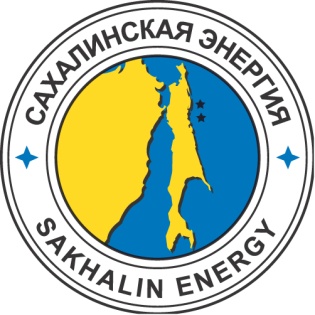 «САХАЛИН ЭНЕРДЖИ ИНВЕСТМЕНТ КОМПАНИ ЛТД.»План проведения информационных кампаний и консультаций с общественностью, 2013 г. Редакция 10Декабрь 2012 г.ВВЕДЕНИЕ«Сахалин Энерджи Инвестмент Компани Лтд.» («Сахалин Энерджи») рассматривает регулярное и конструктивное взаимодействие с общественностью и основными заинтересованными сторонами, а также публичное раскрытие соответствующей информации о проекте в качестве важных составляющих успешной реализации проекта «Сахалин-2» («проект»). С этой целью с самого начала реализации проекта «Сахалин-2» компания активно стремилась к организации взаимодействия с заинтересованными сторонами и предоставления информации о своей деятельности. Такой подход будет использоваться и в течение всего срока реализации проекта. Общие принципы ведения экономической деятельности компании «Сахалин Энерджи» устанавливают правила прозрачности и открытого взаимодействия с заинтересованными сторонами. Компания руководствуется этими правилами для достижения следующих целей и подходов к взаимодействию:оно должно быть конструктивным, целенаправленным и открытым, должно охватывать и включать в себя весь спектр мнений и интересов, в той мере в какой это возможно и осуществимо;взаимодействие должно быть нацелено на построение крепких, конструктивных взаимоотношений с населением и другими заинтересованными сторонами в целях обеспечения эффективных механизмов для обмена мнениями в отношении, выявленных ранее вопросов и путей их решения компанией, а также для создания условий, при которых вопросы, вызывающие озабоченность, доводятся до сведения компания и своевременно ею решаются; ивзаимодействие должно документально фиксироваться;  соответствующие записи или сводные отчеты должны по возможности опубликовываться за исключением случаев, когда речь идет о частной информации или тайне частной жизни отдельных лиц.Стратегия компании в отношении проведения информационных кампаний и консультаций с общественностью развивалась на протяжении более 15 лет на почве взаимодействия с жителями о. Сахалин и иными заинтересованными сторонами. Она формировалась под воздействием полученной от них информации. Эта стратегия позволяет показать, что компания намеревается предпринять в целях выработки конструктивного подхода, обеспечивающего надлежащее информирование о работах по проекту, и то, что компания располагает эффективными возможностями, которые позволяют учесть озабоченность общественности. В дополнение к откликам, полученным в результате взаимодействия с заинтересованными сторонами, «Сахалин Энерджи» выполнила требования законодательства Российской Федерации в отношении консультаций с общественностью, а также Международной финансовой корпорации (СД 1 МФК, ред. 2012 г.) о подготовке плана проведения информационных кампаний и консультаций с общественностью (далее  «план»).Этот план содержит описание проектов и программ проведения консультаций с общественностью и информирования общественности о проекте. Учитывая масштаб проекта, компания берет на себя обязательство регулярно взаимодействовать с общественностью и иными заинтересованными сторонами на местном уровне в местах реализации проекта и более широко информировать общественность на национальном и международном уровнях. В плане описаны намерения «Сахалин Энерджи» в отношении консультаций на всех трех уровнях, в том числе представлена следующая информация:краткое описание проекта;сводная информация о законодательных требованиях, применимых международных директивах и конвенциях о проведении информационных кампаний и консультаций с общественностью;информация о группах заинтересованных сторон и методах их определения;результаты консультаций с общественностью;консультации на этапе эксплуатации;описание роли организации по связям с общественностью;разъяснение механизма рассмотрения жалоб, применяемого «Сахалин Энерджи»;основная контактная информация.Документ содержит восемь приложений:приложение 1 содержит заявление об общих принципах ведения экономической деятельности «Сахалин Энерджи», которое определяет основные правила, применяемые в деятельности компании;приложение 2 содержит информацию о расположении информационных стендов;приложение 3 содержит информацию о размещении материалов «Плана содействия»;приложение 4 содержит информацию о расположении  информационных центров «Сахалин Энерджи»;приложение 5 содержит сводную информацию о негосударственных и общественных организациях, с которыми уже организовывалось взаимодействие;приложение 6 содержит информацию о заинтересованных сторонах в Японии, в частности на о. Хоккайдо;приложение 7 содержит более подробное описание организации по связям с общественностью;приложение 8 содержит список сокращений. «Сахалин Энерджи» будет обновлять план ежегодно, либо по мере необходимости в целях учета отзывов заинтересованных сторон, с которыми проводились консультации. Данная версия представляет собой десятую  редакцию плана, в которую были внесены новые данные, учитывающие последнюю информацию по стратегии и деятельности, связанной с консультациями.КРАТКИЕ СВЕДЕНИЯ О ПРОЕКТЕВведение«Сахалин Энерджи» осуществляет реализацию проекта в соответствии с «Соглашением о разделе продукции» (СРП), заключенным между Правительством Российской Федерации, администрацией Сахалинской области и компанией «Сахалин Энерджи» в 1994 г. СРП по проекту «Сахалин-2» представляет собой первое соглашение подобного рода, подписанное в Российской Федерации. Проект предусматривает разработку двух лицензионных участков, расположенных на шельфе северо-восточного побережья о. Сахалин: Пильтун-Астохского месторождения (преимущественно нефтяного) и Лунского месторождения (преимущественно газового). «Сахалин-2», один из крупнейших комплексных нефтегазовых проектов в мире, включает в себя следующие объекты инфраструктуры:три морские платформы ледового класса;морскую трубопроводную систему протяженностью 300 км;наземную трубопроводную систему протяженностью 1600 км;объединенный береговой технологический комплекс (ОБТК);насосно-компрессорная станция №2 (НКС 2);терминал отгрузки нефти;первый в России завод по производству сжиженного природного газа (СПГ).Ввиду сложности проекта, «Сахалин Энерджи» применяет поэтапный подход к его разработке. Сезонная добыча нефти началась в 1999 г., круглогодичная добыча и отгрузка нефти начались в декабре 2008 г., а первая партия СПГ была отгружена в марте 2009 г.В рамках второго этапа проекта «Сахалин Энерджи» осуществила значительный объем работ по модернизации объектов инфраструктуры на Сахалине. Проведена модернизация, ремонт или замена более 40 мостов и около 150 км. дорог общего пользования в период производства работ по проекту. Кроме того, осуществлено строительство аналогичных по протяженности новых участков автодорог. При необходимости осуществлялась модернизация портов и железных дорог. В рамках проекта выделены средства на модернизацию аэропорта в пгт. Ноглики. В большинстве случаев работы производились на объектах государственной собственности или общего пользования в сотрудничестве с местными органами власти.На сегодняшний день созданная нами современная высокотехнологичная нефтегазовая инфраструктура в рамках проекта «Сахалин-2» работает на полную мощность. В соответствии с обязательствами «Сахалин Энерджи» перед Российской Федерацией о полномасштабной разработке запасов, компания изучает возможности дальнейшей добычи запасов двух лицензионных месторождений углеводородов.В 2013 г. компания продолжит подготовительные работы по разработке проекта компримирования газа на ОБТК. Данный проект предусматривает установку дополнительного компрессора для поддержания необходимого давления на существующем объекте ОБТК с целью переработки газа. В рамках потенциальной разработки проекта строительства третьей линии СПГ и Южно-Пильтунского проекта могут быть проведены дополнительные работы. В соответствии с российским законодательством все необходимые разрешения и согласования для этих проектов и/или их компонентов будут получены до начала работИнформацию о проекте «Сахалин-2» можно также найти на веб-сайте компании: www.sakhalinenergy.ru и www.sakhalinenergy.com.ПРАВОВЫЕ ТРЕБОВАНИЯ И СТАНДАРТЫ«Сахалин Энерджи» стремится обеспечить всестороннее соответствие проекта всем нормативно-правовым требованиям российского законодательства к проведению консультаций с общественностью. «Сахалин Энерджи» также обеспечивает соответствие стандартов деятельности МФК от 2012 г. (СД МФК), которые служат международным эталоном передовой практики. Хотя Российская Федерация еще не ратифицировала Орхусскую конвенцию «О доступе к информации, участию общественности в принятии решений и доступе к правосудию по вопросам, касающимся окружающей среды» или конвенцию «Об оценке воздействия на окружающую среду в трансграничном контексте» (Эспо), компания признает важность этих конвенций и прилагает усилия к тому, чтобы соответствовать духу этих документов в той степени, в какой это возможно для компании, относящейся к частному сектору.В настоящем разделе описываются основные положения законодательства Российской Федерации и международных правил и конвенций, относящихся к консультациям с общественностью, которые касаются проекта, и как «Сахалин Энерджи» их применяет. Здесь также приведены собственные принципы «Сахалин Энерджи», относящиеся к проведению информационных кампаний и консультаций с общественностью. Российская нормативно-правовая база - процесс оценки воздействия на окружающую среду (ОВОС)Российские нормативные требования к проведению информационных кампаний и консультаций с общественностью в целом фокусируются на консультациях по оценке воздействия на окружающую среду (ОВОС). Постановление Правительства Российской Федерации № 372 от 16 марта 2000 г. требует от спонсоров проекта провести предварительную экологическую оценку на ранних стадиях выполнения проекта, которая затем станет элементом процесса информирования и консультаций с общественностью. Основным консультационным элементом в российском законодательстве является процесс общественных слушаний, который позволяет общественности как устно, так и письменно комментировать ОВОС. Затем спонсоры проекта должны изменить ОВОС в соответствии с комментариями общественности. Такая ОВОС должна быть утверждена российскими государственными органами как часть технико-экономического обоснования строительства (ТЭОС), с тем, чтобы можно было приступить к осуществлению проекта. Если воздействие на окружающую среду считается вероятным, ТЭОС также направляется на государственную экологическую экспертизу. Федеральный закон «Об экологической экспертизе» (№ 174-ФЗ от 23 ноября 1995 г.) устанавливает, что экспертиза — это «установление соответствия намечаемой хозяйственной и иной деятельности экологическим требованиям и определение допустимости реализации объекта экологической экспертизы». Это государственный инструмент, позволяющий обеспечить минимизацию любого ущерба окружающей среде со стороны предприятия, начинающего новые проекты. Экспертиза является комплексной и всесторонней и включает проверку технических и юридических документов, детальных проектов экономических программ, отчетов о выполнении требований экологической безопасности и планов консервации земель на предмет потенциального влияния на ископаемые и водные ресурсы, леса, земли, воздух, флору и фауну. Экологическая экспертиза является важным элементом российского процесса проверки ОВОС, и участие общественности в этом процессе определено федеральным законом «Об экологической экспертизе» № 174-ФЗ (от 23 ноября 1995 г.). Процесс экологической экспертизы делится на две части: заключение государственной экологической экспертизы и заключение общественной экологической экспертизы. Последняя дает возможность заинтересованным сторонам высказать мнение о качестве ОВОС, проведенной разработчиками и направить любые возражения. В ст. 22 этого федерального закона установлено, что «общественная экологическая экспертиза проводится до проведения государственной экологической экспертизы или одновременно с ней».Международные нормы «Сахалин Энерджи» при реализации проекта «Сахалин-2» стремится следовать международному передовому опыту в области проведения информационных кампаний и консультаций с общественностью. Компания разработала настоящий план в соответствии со стандартами деятельности МФК о проведении информационных кампаний и консультаций с общественностью, которая отражает передовой опыт (раздел 2.2.1) и учитывает, где это возможно, соответствующие международные конвенции о вовлечении общественности (раздел 2.2.2).Стандарты деятельности МФК До 2012 г. компания соблюдала Руководство F Всемирного банка (ВБ) относительно проведения консультаций с общественностью и раскрытия информации; соблюдение этого руководства выразилось в частом и обоснованном привлечении основных заинтересованных сторон к процессу проведения оценки воздействия на окружающую среду, социальную сферу и здоровье (ОВОССЗ) и публичное раскрытия материалов ОВОССЗ в 2003 г. и дополнений к ней в 2005 г., а также других документов, которые были признаны представляющими интерес для широкой общественности.В 2012 г. компания приняла СД МФК в редакции 2012 г., включая требования, которые касаются привлечения заинтересованных сторон. В частности, СД 1 МФК «Оценка и управление экологическими и социальными рисками и воздействиями» заменили Руководство F ВБ.Компания соблюдает требования СД 1 МФК при ежегодном пересмотре плана проведения информационных кампаний и консультаций с общественностью.Согласно рекомендациям СД 1, «привлечение заинтересованных сторон является основой для создания крепких, конструктивных и гибких отношений, которые имеют решающее значение для успешного управления всеми аспектами экологического и социального воздействия проекта». Кроме того, в стандартах подчеркивается, что привлечение заинтересованных сторон — это непрерывный процесс, который может задействовать, в разной степени, следующие элементы: анализ и планирование привлечения заинтересованных сторон, раскрытие и распространение информации, консультации и участие, механизм урегулирования жалоб, а также постоянное предоставление отчетности населению, подвергающемуся влиянию проекта. Характер, регулярность и уровень мероприятий по привлечению заинтересованных сторон могут варьироваться и зависят от рисков и негативных воздействий проекта, а также этапа разработки проекта. Согласно СД 1 компания также сохраняет обязательства по постоянному привлечению основных заинтересованных сторон на этапах строительства и эксплуатации проекта. В соответствии с Руководством СД 1 МФК в редакции 2012 г. (Приложение В):описывает нормативные требования, требования кредиторов, компании и/или другие требования к проведению консультаций и раскрытию информации;определяет основные группы заинтересованных сторон ориентированных на население, подвергающееся воздействию проекта;формулирует стратегию и содержит указание на график распространения информации и проведения консультаций с каждой из этих групп;описываются ресурсы и сферы ответственности относительно проведения мероприятий по привлечению заинтересованных сторон;описываются методы взаимодействия и включение мероприятий по привлечению заинтересованных сторон в систему/процесс управления компании.С Руководством СД 1 МФК в редакции 2012 г. (Приложение B) можно ознакомиться на сайте МФК www.ifc.org.Международные конвенцииВопросы проведения информационных кампаний и консультаций с общественностью регулируются двумя международными конвенциями: конвенцией Европейской экономической комиссии (ЕЭК) ООН «О доступе к информации, участию общественности в принятии решений и доступе к правосудию по вопросам, касающимся окружающей среды» — Орхусская конвенция (1998 г.) и конвенцией ЕЭК ООН «Об оценке воздействия на окружающую среду в трансграничном контексте» (Эспо) (1991 г.). Обе конвенции налагают на органы государственной власти обязательство предпринимать действия, связанные с консультациями и информированием населения. Хотя Российская Федерация еще не ратифицировала ни одну из этих конвенций, «Сахалин Энерджи», тем не менее, признает цель этих конвенций и стремится следовать их духу насколько это приемлемо для компании, относящейся к частному сектору. Конвенция ЭспоЦель конвенции Эспо — содействовать проведению консультаций между государствами, подписавшими конвенцию, в тех случаях, когда работы, осуществляемые в одной стране, могут оказать потенциальное воздействие на окружающую среду в другой стране. В странах, ратифицировавших конвенцию Эспо, сторона, предлагающая проект, должна уведомить «компетентные органы», если проект считается имеющим потенциал для существенных трансграничных воздействий. В случае если имеется потенциальная возможность воздействия, компетентные органы приглашают граничащую страну к участию в процессе оценки воздействия на окружающую среду (ОВОС). В случае принятия приглашения в обеих странах должны быть проведены равные по объему и качеству общественные консультации. Конвенцией Эспо не предусматривается, чтобы процесс был инициирован частными компаниями или лицами, это вопрос ответственности правительств тех стран, которые ратифицировали эту конвенцию. Однако в конвенции предусмотрены уведомления через третью сторону, и в этой ситуации частная компания может сыграть существенную роль.Из географии острова Сахалин и всего проекта ясно, что в консультациях по вопросам трансграничного влияния должна участвовать Япония, особенно остров Хоккайдо. Хотя Российская Федерация еще не ратифицировала конвенцию Эспо, «Сахалин Энерджи» осознает выгоду от усилий следовать духу этой конвенции при осуществлении проекта.Руководствуясь духом конвенции Эспо, компания, начиная с 2002 г., провела ряд форумов и технических совещаний с участием многих затронутых проектом сторон на о. Хоккайдо и в г. Токио и установила надежные связи на уровне технических специалистов с такими организациями, как центр предотвращения морских катастроф. Дополнительная информация о стратегии компании по взаимодействию с японской общественностью и другими заинтересованными сторонами приведена в разделе 6.6 (этот раздел представлен не только на английском и русском, но и на японском языке).Орхусская конвенцияЦель Орхусской конвенции заключается в том, чтобы гарантировать права общественности на доступ к информации и способствовать участию общественности в процессе принятия решений, а также обеспечить доступ к правосудию по вопросам окружающей среды. Конвенция устанавливает два основных принципа, связанных с предоставлением информации об окружающей среде: она обязывает государственные органы обеспечить доступность информации об окружающей среде по запросу и без какой-либо дискриминации;она также устанавливает принцип, согласно которому информация об окружающей среде должна предоставляться в инициативном порядке любой стороне, подвергающейся воздействию.Несмотря на то, что Орхусская конвенция, как и конвенция Эспо, возлагает обязательства на правительства, а не на частные компании, «Сахалин Энерджи» признает полезность действий в духе Орхусской конвенции, что демонстрируется ее собственными требованиями к проведению информационных кампаний и консультаций с общественностью (см. раздел 2.3).Требования компании «Сахалин Энерджи» также учитывает руководящие указания и рекомендации относительно проведения информационных кампаний и консультаций с общественностью, опубликованные МФК (раздел 2.2.1), а также соответствующие международные конвенции (раздел 2.2.2) для разработки собственных стандартов проведения информационных кампаний и консультаций с общественностью. Кроме того, учитываются обязательства по проведению консультаций и раскрытию информации, которые компания взяла на себя публично в своем заявлении об общих принципах ведения деятельности, в политике устойчивого развития, политике в области прав человека, а также в политике охраны труда, окружающей среды, безопасности и социальной деятельности (политике ОТОСБ и СД).«Заявления об общих принципах ведения экономической деятельности» компании «Сахалин Энерджи» (см. приложение 1) содержит следующее положение: «Компания «Сахалин Энерджи» признает особую важность постоянного общения и взаимодействия с заинтересованными сторонами. Компания обязуется отчитываться о результатах своей деятельности, предоставляя всю необходимую информацию заинтересованным сторонам, имеющим законные основания на ее получение, если это не противоречит принципам конфиденциальности деловой информации».Кроме того, «Сахалин Энерджи» принимает во внимание следующие цели и подходы к консультациям:консультации с общественностью должны быть целенаправленными, содержательными и открытыми, настолько всесторонними, насколько возможно и практически достижимо, и должны включать максимально широкий спектр позиций и интересов;консультации должны быть направлены на построение прочных, позитивных отношений с местным населением и другими заинтересованными сторонами, на создание эффективных механизмов по обмену мнениями по ранее поднятым вопросам и способам их решения компанией «Сахалин Энерджи», а также создавать условия, при которых возникающие опасения доводятся до сведения компании и своевременно решаются;консультации должны документироваться и протоколы консультаций должны по возможности опубликовываться.Когда существуют четкие указания или принципы группы Всемирного Банка (например, стандарты деятельности МФК) в отношении конкретных вопросов, таких как вынужденное переселение и вопросы коренного населения, «Сахалин Энерджи» стремится следовать мировому передовому опыту. Существуют определенные различия между требованиями РФ и стандартами деятельности МФК по некоторым конкретным вопросам, например, требование относительно свободного, предварительного и осознанного согласия, требования относительно процедуры рассмотрения жалоб и т.д. Компания стремится соблюдать требования МФК, связанные с привлечением заинтересованных сторон (см. Международные требования стандарта социальной деятельности на сайте компании). Кроме того, компания стремится следовать духу основных конвенций и соглашений, которые еще не были ратифицированы Российской Федерацией, но, тем не менее, считаются относящимися к проекту и указаны в плане ОТОСБ и СЗ. Первая редакция плана ОТОСБ и СЗ была размещена на сайте компании, на русском и английском языках в январе 2006 г.План действий в области ОТОС и социальной сфере – это живой документ, который подвергается периодическому пересмотру. Практика в сфере охраны окружающей среды предусматривает необходимость мониторинга эффективности обязательств, обозначенных в плане, чтобы выяснить эффективность мер по снижению воздействия. Посредством этого процесса компания определяет необходимость внесения поправок в обязательства, потребность в уточнениях или изменениях обязательств, а также в удалении обязательств, если действия, к которым они относились, были прекращены, согласно разделу 3.4 плана ОТОСБ и СЗ. В процессе осуществления контроля план ОТОСБ был пересмотрен в 2007 г. и опубликован на сайте компании вместе с обоснованиями для каждого внесенного изменения. В 2011 г. по согласованию с кредиторами и их независимым консультантом по охране окружающей среды компания подготовила третью редакцию плана и разместила ее на своем сайте. В 2012 г. по согласованию с кредиторами и их независимым консультантом по охране окружающей среды компания закончила пересмотр международных требований, применяемых компанией, преимущественно требований СД МФК в редакции 2012 г., и разместила на своем сайте обновленные описания стандартов пересмотренного плана ОТОСБ и СЗ. Специалисты компании в сфере ОТОС и социальной сфере проводят мониторинг соблюдения требований, содержащихся в плане.ПРОВЕДЕНИЕ КОНСУЛЬТАЦИЙ И ИНФОРМАЦИОННЫХ КАМПАНИЙ Взаимодействие с заинтересованными сторонамиЗаинтересованные стороны — это лица или группы, заинтересованные и непосредственно затрагиваемые и/или имеющие возможность непосредственно влиять на деятельность «Сахалин Энерджи».«Сахалин Энерджи» информирует и проводит консультации с рядом заинтересованных лиц по проекту «Сахалин-2» с начала 1994 г. К заинтересованным сторонам, упоминаемым в настоящем документе, относятся:населенные пункты, непосредственно затрагиваемые деятельностью компании;другие населенные пункты на о. Сахалин;уязвимые группы населения;заинтересованные стороны в Японии, в частности, на о. Хоккайдо;общественные и другие неправительственные организации (местные, региональные и международные);средства массовой информации (местные, региональные национальные, международные) и другие заинтересованные группы, такие как академические институты и фонды.«Сахалин Энерджи» имеет программы взаимодействия со всеми этими группами, которые описаны в разделе 6.Имеется много других групп заинтересованных сторон, с которыми компания взаимодействует в ходе ведения своей деятельности. Например, она тесно работает с представителями российских федеральных, региональных и местных властей. Механизмы взаимодействия с государственными органами, покупателями, сотрудниками, подрядчиками и кредиторами, с которыми «Сахалин Энерджи» имеет регулярные контакты в ходе ведения деятельности, в настоящем документе не рассматриваются. Этот документ фокусируется на тех заинтересованных сторонах, которые не имеют формальных отношений с «Сахалин Энерджи» и которые могут пожелать использовать этот документ для информации и руководства. Основные заинтересованные стороны перечислены в приложении 5.«Сахалин Энерджи» будет предоставлять поддержку представителям кредиторов при взаимодействии с общественностью касательно проекта согласно договоренности. Методы взаимодействия В нижеприведенной таблице описаны различные методы, применяемые «Сахалин Энерджи» для взаимодействия с заинтересованными сторонами.Таблица 1: Методы взаимодействияПриводимая ниже схема показывает, как можно сгруппировать заинтересованные стороны, как новые заинтересованные стороны могут себя идентифицировать, как они могут быть идентифицированы «Сахалин Энерджи» или как они могут связаться с «Сахалин Энерджи». Новые заинтересованные стороны регулярно определяются и включаются в процесс консультаций.Взаимодействие с заинтересованными сторонами в рамках подготовки отчета по устойчивому развитию компанииВ 2009 году «Сахалин Энерджи» присоединилась к Глобальному договору ООН (www.unglobalcompact.org) и приняла решение о переходе на публичную отчетность в нефинансовой сфере в соответствии со стандартом Глобальной инициативы по отчетности в области устойчивого развития (Global Reporting Initiative, GRI (www.globalreporting.org)).Отчеты, подготовленные в соответствии с данным стандартом, позволяют в последовательной и систематической форме представлять информацию о деятельности компании, ее экономического, экологического и социального воздействия на широкий круг заинтересованных сторон. Отчеты доступны на официальном сайте компании и в информационных центрах, а также широко распространяются среди заинтересованных сторон, перечисленных в разделе 3.1.В рамках подготовки отчетов по устойчивому развитию компания взяла на себя обязательства по проведению регулярных раундов диалогов и углубленных консультаций с заинтересованными сторонами компании, в ходе которых участники могут поделиться мнением о деятельности компании и высказать свои замечания и предложения по развитию производственной, экологической и социальной ответственности компании. Данные консультации представляют собой диалоги, которые проводятся дважды в год. В ходе первого раунда диалога компания представляет заинтересованным сторонам информацию о своей деятельности за отчетный период. В ходе диалога участники обмениваются мнениями о включении в отчет за отчетный год информации, которая была бы интересна и полезна широкой аудитории, также высказывают критические замечания и задают вопросы. В ходе второго раунда диалогов компания представляет ответы на замечания, предложения и вопросы, которые были заданы заинтересованными сторонами в ходе первого раунда диалога. Итоги диалогов, включая конкретные вопросы заинтересованных сторон и ответы компании, включаются в отчет по устойчивому развитию за соответствующий отчетный период. Отчеты по устойчивому развитию публикуются на веб-сайте компании,  а также распространяются ключевым заинтересованным сторонам и участникам диалогов, размещаются в информационных центрах, распространяются во время различных мероприятий, в которых участвует компания. Процесс консультаций Компания «Сахалин Энерджи» проводит обширные консультации по всему о. Сахалин по вопросам, связанным с проектом, и, как следствие установила тесные взаимоотношения с общественностью на острове. Эти консультации позволили компании установить и развить отношения с самыми разными группами заинтересованных сторон (см. раздел 3), а также выработать соответствующие механизмы работы с ними. В процессе консультационной работы «Сахалин Энерджи» стремится обеспечить следующее:люди и группы, с которыми проводятся консультации, являются репрезентативными и включают наиболее уязвимые группы населения (см. раздел 3.1);при обсуждении вопросов и принятии решений уважаются местные традиции и культурные нормы;индивидуальные встречи с населением проводятся с использованием различных методов взаимодействия с целью вовлечения максимального количества людей в процесс консультаций.Процесс консультаций и его результаты подробно описаны в документе «Оценка воздействия на социальную сферу» (ОВСС) (2003 г.) и в приложениях к нему. С документами  можно ознакомиться на русском и на английском языках на сайте www.sakhalinenergy.ru и www.sakhalinenergy.com. Они также имеются в библиотеках о. Сахалина, перечисленных в приложении 2, и распространяется компанией «Сахалин Энерджи» по запросу (раздел 9). «Сахалин Энерджи» имеет дополнительную программу взаимодействия с коренными малочисленными народами острова, которая описана в «Плане содействия развитию коренных малочисленных народов Севера Сахалинской области». Первый «План содействия развитию коренных малочисленных народов Севера Сахалинской области» был запущен и опубликован на веб-сайте компании в 2006 г. Второй пятилетний (2011-2015 гг.) «План содействия» был опубликован в конце 2010 г. (также доступен на сайте www.simdp.ru). РЕЗУЛЬТАТЫ КОНСУЛЬТАЦИЙ«Сахалин Энерджи» регистрирует встречи с общественностью в базе данных и по запросу может представить отчеты, соответствующих встреч (на своем веб-сайте или распространяя их через библиотеки на о. Сахалин). Управление по связям с общественностью отвечает за то, чтобы по результатам таких встреч были предприняты соответствующие меры. Информация об этих мерах доводится до сведения заинтересованных сторон в рамках консультаций с общественностью. Отзывы заинтересованных сторон в связи с вопросами и обеспокоенностью, связанными с проектом, принимаются во внимание при разработке политик  и рабочих программ. Компания приветствует обратную связь от консультаций с общественностью и предложения по улучшению информирования населения и способов взаимодействия. Подробная информация о взаимодействии с общественностью в течение отчетного периода, включая результаты консультаций, предоставлена в годовых отчетах по проведению информационных кампаний и консультаций с общественностью. Данный план проведения информационных кампаний и консультаций с общественностью будет периодически обновляться с учетом полученных предложений, когда это приемлемо. КОНСУЛЬТАЦИИ в период  эксплуатации«Сахалин Энерджи» разработала программы взаимодействия с каждой из групп заинтересованных сторон, определенных в разделе 3. К этим программам относится ряд обязательств по публикации информации в печатной или электронной форме на веб-сайте компании. Для удобства эти обязательства приведены ниже.Информация о времени и местах проведения всех наиболее значимых консультационных встречах будет размещена на веб-сайте компании. Все заинтересованные стороны будут получать эту информацию также посредством других каналов связи, например, объявления в населенных пунктах, объявления в СМИ, письма-приглашения и т.д. Это относится и к мероприятиям, проводимым с КМНС, информация о которых будет доводиться с учетом культурных особенностей, когда требуется.Общедоступная информация«Сахалин Энерджи» намерена регулярно и систематически размещать информацию для общественного доступа во время реализации проекта «Сахалин-2». Объявления о размещении информации будут опубликованы на общедоступном веб-сайте компании www.sakhalinenergy.ru (на русском языке) и www.sakhalinenergy.com (на английском языке). Компания как минимум будет:публиковать на русском и английском языках ежегодный отчет по проведению информационных компаний и консультаций с общественностью, который будет распространяться  среди основных заинтересованных сторон на о. Сахалин и вне его, размещать этот отчет в библиотеках населенных пунктов, перечисленных в приложении 2, и размещать его на веб-сайте компании;на протяжении всего срока реализации проекта или по мере необходимости в связи с расширением и модернизацией проекта иметь на веб-сайте компании следующие документы: оценка воздействия на окружающую среду, социальную среду и здоровье, приложение к ней, план действий по переселению, план содействия развитию коренных малочисленных народов Севера Сахалинской области, план по защите морских млекопитающих, документацию по ликвидации аварийных разливов нефти;открывать общественный доступ к дополнительным документам, относящимся к окружающей среде и социальной сфере и к избранным ключевым отчетам по мониторингу окружающей среды или социальной сферы;ежемесячно публиковать информацию о реализации проекта в 11 районных газетах;выпускать еженедельную программу «Энергия» с информацией о реализации проекта;регулярно обновлять информацию по проекту и планируемым/проводимым консультациям с общественностью, размещенную на веб-сайте. Веб-сайт снабжен функцией обратной связи для вопросов и комментариев;информировать население о решении основных вопросов через средства массовой информации или другие подходящие механизмы;публиковать дополнительную информацию о компании в СМИ;объявлять о новостях по факсу, электронной почте и иногда на пресс-конференциях для местных, региональных, национальных и международных СМИ. Копии таких объявлений также будут размещаться на веб-сайте. Будет выделен персонал для ответа по телефону на вопросы, связанные с опубликованными новостями;компания будет стремиться отвечать на полученную корреспонденцию от заинтересованных сторон в течение 14 рабочих дней, а на жалобы в течение 7 рабочих дней со дня получения. Ответ компании будет отправлен по обычной или электронной почте, по адресу, указанному в полученной корреспонденции. [Следует принимать во внимание то обстоятельство, что, несмотря на то, что компания приложит максимум усилий по соблюдению указанных сроков, могут быть задержки, например, с необходимостью выполнять перевод полученных материалов для того, чтобы определенные сотрудники (являющиеся экспертами в конкретных вопросах) имели возможность участвовать в подготовке ответа].Консультации и информирование в населенных пунктах, затрагиваемых проектомОбщие цели и подходы «Сахалин Энерджи», применимые ко всем консультациям, описаны в разделе 2.3.«Сахалин Энерджи» стремится проводить консультации с людьми и группами, которые были бы представительными и относились к уязвимым слоям населения, указанным в пункте 3.1. «Сахалин Энерджи» стремится также к тому, чтобы при обсуждении вопросов и принятии решений уважались местные традиции и культурные нормы, а также, чтобы индивидуальные встречи с населением проводились с использованием различных методов взаимодействия с целью вовлечения максимального количества людей в процесс консультаций. «Сахалин Энерджи» реализует программу встреч с общественностью в населенных пунктах, которые наиболее затронуты деятельностью проекта, во время этапа эксплуатации, а также в случае расширения или модернизации проекта, которые предполагают строительные работы. Компания может предоставлять транспорт к и от мест проведения общественных собраний, с тем, чтобы сделать посещение подобных встреч с общественностью более доступным. В период эксплуатации общественные встречи будут проводиться в населенных пунктах, затронутых проектом, для информирования о ключевых моментах, а также для консультаций по вопросам намечаемых работ для расширения проекта.  Расписание проведения встреч с общественностью размещено на сайте компании.Дата, время и место проведения встреч с общественностью должны публиковаться в основных сахалинских газетах (см. таблицу 2) за три недели до проведения любого подобного мероприятия. Информация о планируемых мероприятиях также размещается в информационных центрах. Объявление о предстоящих встречах также размещаются в общественных местах в населенных пунктах. Основные заинтересованные стороны, с которыми компания часто взаимодействует, должны получать уведомление о встречах по электронной почте или в письменном виде. Расписание встреч также размещено на веб-сайте компании.Деятельность информационных центров «Сахалин Энерджи» в населенных пунктахСеть информационных центров компании, созданная на базе районных или сельских библиотек в 23 населенных пунктах, представляет собой эффективный инструмент для  коммуникаций и систему обратной связи с жителями населенных пунктов, расположенных в непосредственной близости от объектов проекта «Сахалин-2». Через сеть информационных центров компания «Сахалин Энерджи» будет регулярно предоставлять информацию в населенные пункты, затрагиваемые проектом. Информационные центры, в свою очередь тесно взаимодействуют со специалистами по связям с общественностью, которые осуществляют общий контроль. Роль и обязанности информационных центров описаны в разделе 7 и приложении 7.В информационных центрах компании жители острова могут подать жалобы. «Сахалин Энерджи» разработала порядок рассмотрения жалоб для их эффективного разрешения (раздел 8). Порядок подачи жалоб можно узнать в библиотеках, перечисленных в приложении 2 данного плана, на веб-сайте «Сахалин Энерджи», а также в брошюре по порядку рассмотрения жалоб от населения. Эта брошюра доступна для общественности. Консультанты информационных центров компании также обучены правилам оформления жалоб, которые потом передаются в компанию.Координатор компании по работе с муниципальными образованиями (МО), ССО и ССН по КМНС также будет посещать населенные пункты, затрагиваемые проектом, на о. Сахалин по крайне мере дважды в год, чтобы жители населенных пунктов, имели доступ к представителю компании для обсуждения вопросов, связанных с проектом и для получения информации о реализации проекта. Об этих визитах будет сообщаться заранее на информационных стендах компании. Роли и обязанности координатора по работе с МО, ССО и ССН по КМНС  описаны в разделе 7 и в приложении 7.В дополнение к сети информационных центров «Сахалин Энерджи» также распространяет печатную информацию о проекте и дает населению возможность в письменной форме направить свои отзывы. Компания поощряет тех, у кого есть жалобы, заполнять бланк для подачи жалоб, установленный образец которого приводится в брошюре по порядку рассмотрения жалоб от населения, содержащейся в разделе 8, поскольку оформленные таким образом жалобы рассматриваются в приоритетном порядке.Другие методы взаимодействия с затрагиваемыми населенными пунктами«Сахалин Энерджи» регулярно предоставляет информацию о ходе реализации проекта в районных газетах (газеты перечислены в разделе 6.5 и в приложении 2), а также на своем общедоступном веб-сайте: www.sakhalinenergy.ru (русский язык) и www.sakhalinenergy.com (английский язык).  «Сахалин Энерджи» организовала для телефонных запросов и жалоб от населения о. Сахалин – номер горячей линии 8 800 200 6624 (звонок бесплатный) и +7 4242 662400  (звонок платный). Для тех, кто предпочитает говорить с мужчиной или с женщиной, или для тех, кто предпочитает говорить на русском, английском языках или с помощью переводчика с японского языка, «Сахалин Энерджи» организовала несколько телефонных линий, которые перечислены в разделе 9. Информация о взаимодействии с заинтересованными сторонами в Японии приведена в приложении 6.Управление по связям с общественностью компании «Сахалин Энерджи» проводит мониторинг воздействия проекта в период эксплуатации и при работах по расширению/модернизации проекта, а также мониторинг взаимоотношений между суб/подрядчиками и местным населением. В населенных пунктах, затронутых проектом,  компания проводит опросы общественного мнения, которые будут продолжены в 2013 г.  Изначально, эта программа была разработана  для оценки воздействия второго этапа проекта и выработки рекомендаций для руководства компании по уменьшению этого воздействия. Более подробная информация приведена на веб-сайте компании.Консультации с местными жителями, проживающими вблизи жилого комплекса ПК «Пригородное» Специалисты компании проводят регулярные встречи в рамках программы мониторинга воздействия на социальную сферу с жителями улицы, расположенной в непосредственной близости от жилого комплекса. Цель данных встреч – определение потенциального беспокойства или воздействия, проведение мониторинга жалоб и информирование по вопросам, связанных с реализацией проекта. Консультации с общественностью в рамках проекта «Компрессорная станция на ОБТК» Консультации с заинтересованными сторонами по проекту «Компрессорная станция на ОБТК» будут проводиться в рамках оценки воздействия на социальную сферу в 2013 г. Оценку воздействия будет проводить специализированный подрядчик. Компания «Сахалин Энерджи» провела первый раунд консультаций с общественностью в 2012 г. в рамках комплексной оценки воздействия. Представители подрядчика при поддержке компании будут предоставлять информацию по проекту и получать обратную связь от общественности касательно потенциального беспокойства/воздействия и мер для снижения этого воздействия в рамках планируемой деятельности для того, чтобы принимать эти аспекты во внимание в процессе принятия решения. Отчет об оценке воздействия на социальную сферу будет доступен общественности до начала строительных работ.Консультации будут проводиться в соответствии с необходимыми требованиями во втором квартале 2013 г. в с. Ныше, пгт. Ногликах и г. Южно-Сахалинске.Консультации и информирование дачников в районе ПК «Пригородное»В апреле 2012 г. главный санитарный врач РФ установил окончательную санитарно-защитную зону (СЗЗ) вокруг производственного комплекса «Пригородное» размером 1000 метров от источников выбросов и 700 метров от границы промплощадки. Населенных пунктов  в пределах этой зоны нет, однако около 40 дачных участков расположены в непосредственной близости к границе СЗЗ. Дачный сезон в этой части острова длится с мая по октябрь. Дачники, участки которых расположены рядом с СЗЗ, входят в садоводческое некоммерческое товарищество  «Строитель». В 2013 г. взаимодействие «Сахалин Энерджи»  с садоводческим некоммерческим товариществом «Строитель» будет предусматривать следующие виды деятельности: мониторинг показателей качества жизни (с обязательным присутствием представителя товарищества при мониторинге качества воздуха и уровня шума);проведение мониторинга атмосферного воздуха и мониторинга шума на дачных участках во время проведения плановых работ по техническому  обслуживанию технологических линий по производству СПГ на  производственном комплексе «Пригородное» (по рекомендации кредиторов); проведение встреч со специалистами компании (при необходимости);приглашение к участию в диалогах с заинтересованными сторонами, организуемых компанией в рамках подготовки ежегодного отчета по устойчивому развитию за 2012 и 2013 гг. (более подробно о диалогах см. в разделе 3.3);предоставление информации/материалов, касающихся СЗЗ вокруг ПК «Пригородное» (по рекомендации кредиторов); организация дополнительной консультации по планированию мероприятий по ликвидации последствий чрезвычайных ситуаций на ПК «Пригородное» (по рекомендации кредиторов). Члены садоводческого некоммерческого товарищества «Строитель» могут с любыми вопросами или жалобами, относящимися к реализации проекта, обращаться в информационный центр компании в г. Корсакове. Отмена встреч из-за непредвиденных обстоятельствЕсли компании необходимо отменить встречу из-за погодных условий, болезни или других непредвиденных обстоятельств, то встреча будет перенесена на ближайшую возможную дату, и компания уведомит местные СМИ, власти и пр. об отмене встречи и о том, когда эта встреча будет проведена.Если перенести встречу не представляется возможным, компания предоставит презентационные материалы и другие соответствующие документы местной администрации и в информационные центры компании.Консультации с коренными малочисленными народами Севера Сахалинской области  Компания на регулярной основе взаимодействует с представителями коренных малочисленных народов Севера (КМНС), проживающих во всех районах традиционного проживания и традиционной хозяйственной деятельности КМНС Сахалинской области, независимо от места проживания и от степени влияния проекта. Мероприятия, связанные с проведением консультаций с представителями КМНС и оказанием содействия, подробно представлены в «Плане содействия развитию коренных малочисленных народов Севера Сахалинской области» (2011-2015 гг.). Второй «План содействия», так же, как и первый, основан на международных стандартах в отношении коренных народов и осуществляется в соответствии с ними. В процедурах реализации и структуре управления второго «Плана содействия», как и предшествующего, отражены требования новых международных стандартов в отношении коренных народов, которые появились с момента утверждения первого «Плана содействия» в 2006 г. Эти новые стандарты, разработанные Международной финансовой корпорацией (2006 г.), Европейским банком реконструкции и развития (2008 г.) и Азиатским банком развития (2010 г.), усилили требования к участию, проведению консультаций и распределению выгод. Разработка второго плана осуществлялась в соответствии с принципом «свободного, предварительного и осознанного согласия», содержащимся в Декларации ООН о правах коренных народов (2007 г.) и  в стандартах деятельности в редакции 2012 г., утвержденных Международной финансовой корпорацией. В период эксплуатации проекта консультации с оленеводами также будут проводиться в рамках  реализации «Плана содействия».Дальнейшие широкие и открытые консультации с КМНС, запланированные на 2013 г., будут проводиться в рамках реализации «Плана содействия» во всех местах традиционного проживания и традиционной хозяйственной деятельности коренных малочисленных народов Севера Сахалинской области:информирование  о статусе реализации «Плана содействия», порядке рассмотрения жалоб и способах его работы, программных комитетах, сбора озабоченностей и идей для потенциальных проектов, и др., а также обсуждение вышеперечисленных тем и других вопросов, связанных с управлением и реализацией плана в целом и его отдельных программ;постоянная поддержка веб-сайта «Плана содействия» - www.simdp.ru (обновление новостей, документации и пр.);выпуск, рассылка и распространение регулярных информационных бюллетеней; постоянное обновление, рассылка документации на информационные доски в 11 населенных пунктах: г. Оха, с. Некрасовка, с. Вал, пгт. Ноглики, пгт. Тымовское, с. Чир-Унвд, с. Виахту, с. Трамбаус, пгт. Смирных, п. Буюклы и г. Поронайск;проведение индивидуальных и групповых встреч, консультаций совместно с представителями партнеров Плана и в районах традиционного проживания коренных малочисленных народов Севера;проведение индивидуальных консультаций по заявкам на финансирование в рамках программ «Плана содействия»;поведение приемных часов в районах традиционного проживания КМНС Сахалинской области.Консультации с общественностью и информирование в других населенных пунктах о. СахалинаКомпания «Сахалин Энерджи» проводит консультации в районных центрах о. Сахалин, а также в поселках, и сельских населенных пунктах. В приложении 2 приведен полный список расположения информационных досок, где регулярно размещается информация о проекте.Новости о реализации проекта жители о. Сахалина могут получить из двух основных газет острова: «Губернских ведомостей» и «Советского Сахалина».К тому же информация, относящаяся к проекту в целом и к конкретным населенным пунктам, по мере необходимости печатается в следующих районных газетах:Таблица 2: Районные газеты, которые используются для распространения информации о проектеВ 2013 г. «Сахалин Энерджи» продолжит консультации с общественностью в рамках программы информирования населения о безопасном поведении на трассе магистрального трубопровода. Информационная кампания включает в себя:антивандальные плакаты;письма-уведомления для различных заинтересованных сторон (землепользователям, лесному хозяйству, рыбопромышленным организациям) с информацией по конкретным вопросам;объявления в районных газетах (см. таблицу 2);встречи с общественностью; инепосредственные контакты с землепользователями и главами муниципальных образований (при необходимости). Местные общественные и иные неправительственные организацииИнформация общего характераВся важная информация о деятельности компании размещается для общественного доступа на веб-сайте компании или в местных СМИ (таблица 2). Когда основные документы по проекту поступают в открытый доступ, они размещаются в информационных центрах компании и на веб-сайте. По запросу можно получить копии указанных документов, также копию отчета по устойчивому развитию и иные публикации, которые могут вызвать интерес у местного населения, могут быть предоставлены по запросу.Для организации встреч с местными общественными и неправительственными организациями (НПО) используются телефон, факс или электронная почта. В отношении общественных мероприятий информация о датах проведения встреч, времени и месте публикуется в газетах, указанных в таблице 2. Строгого графика проведения встреч с неправительственными организациями не существует. Компания старается встречаться с их представителями при необходимости, таким образом, который устраивал бы обе стороны. Компания открыта и доступна для таких встреч. «Сахалин Энерджи» будет стремиться привлекать по запросу своих технических экспертов для обсуждения проблемных вопросов с основными организациями и населением и организовывать по возможности (в зависимости от производственного режима) посещение объектов компании. В отношении встреч технического характера каждая из сторон должна уведомить другую о своем желании встретиться как минимум за 30 дней. Компания не только проводит консультации по поводу высказанной обеспокоенности и проблемных вопросов, но и активно участвует в обсуждениях с международными организациями относительно возможностей реализации в партнерстве с «Сахалин Энерджи» проектов устойчивого развития и инвестиций на социальные цели и инициативы. Местные неправительственные организации«Сахалин Энерджи» будет встречаться с представителями ключевых НПО на приемлемых для обеих сторон условиях после получения обоснованного запроса, в котором должна быть указана цель и время встречи. Координатор по связям с МО, ССН по КМНС и специалисты компании также встречаются с местными группами и отдельными заинтересованными лицами в случае необходимости. Региональные и национальные неправительственные организацииПредставители «Сахалин Энерджи» по возможности встречаются с представителями общероссийских и дальневосточных неправительственных организаций, когда они посещают о. Сахалин, или же когда сотрудники компании посещают Дальний Восток или г. Москву. Когда возможно встречи проводятся при участии технических специалистов компании. Компания планирует и в дальнейшем придерживаться подобной практики. Компания также поддерживает регулярные контакты с неправительственными организациями Японии. Более подробная информация об этих встречах приведена в разделе 6.7.МеждународныеПонимая важность разумно обоснованного подхода к решению экологических вопросов, компания продолжила сотрудничество с Международным союзом охраны природы (МСОП) и предложила создать группу специалистов для предоставления консультаций, способствующих принятию компанией наиболее оптимальных решений при строительстве и эксплуатации морских сооружений без нанесения вреда серым китам. В ноябре 2006 г. было проведено первое заседание консультативной группы по сохранению охотско-корейской популяции серых китов, созданной МСОП по просьбе «Сахалин Энерджи». Общие встречи проводятся два раза в год, встречи по определенным вопросам проводятся по мере необходимости. Эксперты вырабатывают рекомендации по улучшению работ в море во время строительства, эксплуатации и исследовательской деятельности, которые компания внимательно рассматривает с точки зрения возможности их внедрения в свои программы по исследованию и смягчению воздействия.Представители «Сахалин Энерджи» по возможности проводят встречи с представителями международных неправительственных и правительственных организаций или заинтересованными группами, когда они посещают о. Сахалин, или же когда сотрудники компании посещают другие зарубежные страны.Международные неправительственные организации информируются о ходе работ по проекту и имеют возможность обсудить все интересующие их проблемы/вопросы во время встреч с представителями компаний-акционеров «Сахалин Энерджи» на международных событиях, например, на ежегодной конференции «Нефть и газ Сахалина». Взаимодействие с японскими заинтересованными сторонамиВведениеУчитывая географическую близость о. Сахалин к о. Хоккайдо, компания осознает важность взаимодействия с заинтересованными сторонами в Японии, особенно с теми из них, кто может попасть под воздействие проекта. Эти заинтересованные стороны включают в себя японские торгово-промышленные предприятия, которые могут извлечь выгоду из экономического развития региона (например, предприятия, занятые в индустрии туризма и в иных отраслях сферы услуг), а также те стороны, которые могут попасть под отрицательное воздействие в случае разлива нефти — такие, например, как рыболовецкие поселки. «Сахалин Энерджи» установила связи с властями и другими группами заинтересованных сторон  о. Хоккайдо, включая центр по предотвращению морских катастроф и рыболовецкие кооперативы. По согласованию с кредиторами, с 2010 г. компания начала процесс выстраивания устойчивой и гибкой схемы взаимодействия с заинтересованными сторонами из Японии с привлечением российского персонала управления по связям с общественностью и переводчика с японского языка. В обязанности российского сотрудника входит взаимодействие с заинтересованными сторонами из Японии, такими как государственные учреждения, представители общественности, пресса и некоммерческие организации в процессе реализации проекта «Сахалин-2». Представители кредиторов участвуют в каждой встрече и предоставляют свои отзывы представителям компании. Такая схема применяется с 2011 г. и  будет применяться дальше. Заинтересованные стороны в Японии, с которыми на сегодняшний день компания находится в контакте, перечислены в приложении 6. Представители управления по связям с общественностью компании «Сахалин Энерджи» посещают Японию не менее двух раз в год, чтобы встретиться там с заинтересованными сторонами, которые желают обсудить связанные с проектом вопросы. Для организации презентаций на этих встречах и для ответа на вопросы приглашают технических специалистов. В 2013 г. продолжатся встречи технических специалистов для подробного обсуждения вопросов, имеющих трансграничный характер (например, ежегодный форум рыбопромышленников о. Хоккайдо, международный симпозиум). Работники компании также встречаются с представителями японской общественности и неправительственных организаций, которые посещают о. Сахалин и желают обсудить с компанией связанные с проектом вопросы.Японские заинтересованные стороны выявлены с использованием различных механизмов, включающих в себя встречи с организациями, письма, электронную почту и помощь находящихся в Японии организаций, с которыми «Сахалин Энерджи» имеет деловые отношения. Организация встреч происходит по электронной почте, по почте и телефону.Материалы на японском языкеПо вопросам, касающимся трансграничного воздействия, «Сахалин Энерджи» осуществляет переводы информации на японский язык. Эта информация включает в себя преимущественно вопросы трансграничного воздействия на окружающую среду и социальную сферу. Список тех материалов, которые уже были переведены на японский язык, приведен в отчете о проведении информационных кампаний и консультаций с общественностью за 2012 г.Другие информационные материалы компании будут переводиться на японский язык по мере их появления. Пресс-релизы компании будут переводиться на японский язык по мере необходимости. С печатными копиями имеющихся документов, переведенных на японский язык, можно ознакомиться в следующих библиотеках в Японии:Библиотека в г. Вакканай4-1-1, Daikoku, Wakkanai-shi, HokkaidoТел.: 81-162-23-3874Библиотека в г. Момбецу3-1-8, Saiwaicho, Monbetsu-shi, HokkaidoТел.: 81-1582-4-2111Библиотека в г. Абашири
3 chome, Kita 2 jyo Nishi, Abashiri-shi, Hokkaido
Тел.: 81-152-43-2426Библиотека о. Хоккайдо41, Higashi-machi, Bunkyodai, Ebetsu-shi, Hokkaido
Тел.: 81-11-386-8521За дополнительной информацией обращайтесь, пожалуйста, в компанию «Сахалин Энерджи» по адресу: SEIC-ask-japan@sakhalinenergy.ru или по телефону +7 4242 662866 (английский язык, переводчик может быть предоставлен по запросу).Консультации с общественностью в Японии«Сахалин Энерджи» осознает преимущества налаживания хороших связей с японскими заинтересованными сторонами и при реализации проекта стремится следовать духу конвенции Эспо. В течение 2013 г. компания проведет в Японии ряд консультаций и встреч с японской общественностью. Эта программа была разработана с учетом информации, полученной от заинтересованных сторон, включая участников встреч ранее проводимых компанией.Основные виды деятельности с участием заинтересованных сторон в 2013 г.: Участие в международном симпозиуме в Момбецу – первый квартал 2013 г.Участие в общей встрече Ассоциации рыбопромышленников Хоккайдо, представителями японской береговой охраны и правительством Хоккайдо – первый, третий квартал 2013 г.Встречи с жителями охотского побережья, в основном рыбаками, будут проведены в течение 2013 г.Программа встреч с японскими заинтересованными сторонами на 2013 г., размещена в календаре на веб-сайте компании. Анализ деятельности по взаимодействию в Японии будет проведен в конце четвертого квартала 2013 г. для того, чтобы разработать программу на 2014 г. совместно с Японским банком реконструкции и развития и другими старшими кредиторами проекта «Сахалин-2». СМИ и другие заинтересованные группыУправление по связям с общественностью компании «Сахалин Энерджи» в г. Москве и г. Южно-Сахалинске обеспечивает регулярный обмен информацией с представителями СМИ, а также с другими заинтересованными группами, такими как образовательные и исследовательские учреждения.Официальные встречи, такие как медиа брифинги  и дискуссионные форумы проводятся, когда требуется. Взаимодействие с упомянутыми группами поддерживается также и на неформальном уровне.Представители СМИ заблаговременно уведомляются о проведении пресс- конференций и других встреч по телефону, факсу или электронной почте в зависимости от ситуации.Управление по связям с общественностью компании проводит регулярный ежемесячный мониторинг местной, федеральной и международной прессы.Таблица 3. Деятельность различных СМИОРГАНИЗАЦИЯ ПО РАБОТЕ С общественностьюОрганизация по связям с общественностью компании «Сахалин Энерджи» В соответствии с передовой международной практикой, например стандартов деятельности Международной финансовой корпорации о проведении информационных кампаний и консультаций с общественностью, в настоящее время при реализации всех крупных нефтегазовых проектов обязательно используется организация по связям с общественностью (ОСО). Организация по связям с общественностью в компании «Сахалин Энерджи» была создана в 2003 г. и обеспечивала взаимодействие между компанией и населением. За время реализации проекта организация развивалась и, начиная с 2011 г., она состоит из сети  информационных центров, координатора по работе с МО, ССО и ССН по КМНС. ССО находится в пгт. Ноглики, специалист по связям с КМНС находится в п. Вал, координатор по работе с МО – в г. Южно-Сахалинске. Контактные данные организации по связям с общественностью находятся на веб-сайте компании и в приложении 2 данного плана. Информационные центры «Сахалин Энерджи» организованы на базе районных, поселковых и сельских библиотек в период с 2008 по 2011 гг. Их роль - обеспечивать регулярное доведение до сведения населения информации о ходе реализации проекта (например, поиск в интернете интересующей информации, выдача печатных материалов и т.д.) и содействие в своевременном и эффективном реагировании на реально существующие и потенциальные жалобы (например, помощь в заполнении бланка для подачи жалобы и передача его в компанию). Использование сети информационных центров на базе библиотек имеет ряд достоинств:библиотечная сеть имеется во всех населенных пунктах зоны воздействия проекта;местное население имеет возможность постоянного доступа к информации компании в удобное время;имеется возможность обеспечить доступ к материалам компании на любых носителях информации.Обслуживание информационного центра осуществляется консультантом -  работником библиотеки в обычные часы работы библиотеки.Общая задача информационных центров — помочь населению найти ответы на многие возможные вопросы о работах по проекту. В частности, в рамках информационных центров реализуются следующие мероприятия:предоставление информации о проекте и компании на бумажных и мультимедийных носителях;обеспечение доступа на веб-сайт компании www.sakhalinenergy.ru;оказание помощи местному населению в оформлении резюме для подачи на вакантные должности, а также информирование о возможностях трудоустройства (обычно с использованием информации, имеющейся на корпоративном сайте компании), а также информирование о грантовых программах компании;распространение информации о возможностях развития бизнеса на местном уровне;оказание помощи в организации встреч местного населения с соответствующими представителями компании;оказание помощи в заполнении бланка для подачи жалобы;информирование представителей компании об обеспокоенности и жалобах населения, касающихся деятельности проекта.Важно отметить, что в обязанности информационных центров входит не решение вопроса или реагирование на жалобы, а скорее помощь в получении необходимой информации и при необходимости, направлении запроса в компанию через координатора по работе с МО или ССО.Все консультанты информационных центров, на ежегодной основе проходят соответствующее обучение и посещают объекты компании. Программа учебных мероприятий в 2013 г. будет включать: обзор проекта «Сахалин-2», процедура рассмотрения жалоб, социальные программы компании, взаимодействие с населением и посещение некоторых объектов компании. Координатор по работе с МО, отвечающий за работу информационных центров базируется в г. Южно-Сахалинске. Координатор по работе с МО и ССО могут предоставлять информацию консультантам информационных центров по телефону.Материалы компании и обновленная информация о проекте регулярно, не реже одного раза в месяц, направляются в информационные центры. Представители организации по связям с общественностью посещают информационные центры для предоставления информации консультантам не реже двух раз в год и по мере необходимости.Таблица 4 отражает организацию по связям с общественностью  по состоянию на декабрь 2012 г. Таблица 4: Организация по связям с населениемЧасы приемаИнформационные центры компании открыты в 23 населенных пунктах девяти районов острова и будут продолжать свою работу на этапе эксплуатации объектов. Местные жители могут обратиться к работнику информационного центра в официальные часы работы библиотеки. Действующий список информационных центров размещен на веб-сайте компании: www.sakhalinenergy.ru и в приложении 4 к данному плану.Прием населения координатором компании по работе с МО и ССО будет проводиться по мере необходимости на основе свободного расписания; часы приема сообщаются населению через объявления на информационных стендах, и по мере необходимости через местные газеты. Специалист по связям с КМНС проводит регулярные приемные часы: в с. Вал – каждый четверг с 11:00 до 13:00, в пгт. Ноглики – каждую пятницу с 11:00 до 13:00 и в районах традиционного проживания КМНС – не реже двух раз в год и по запросу. Уточнить у завьяловойПОРЯДОК РАССМОТРЕНИЯ ЖАЛОБПодача жалобЖалоба представляет собой реальную или предполагаемую проблему, которая может рассматриваться как основание для жалобы. В рамках своей общей политики «Сахалин Энерджи» стремится активно предотвращать появление обстоятельств, способных привести в результате к появлению недовольства и жалоб, путем принятия мер по снижению уровня воздействия от своей деятельности и с помощью активной работы с населением, которые позволяют «Сахалин Энерджи» предвидеть и разрешать все проблемные вопросы, которые могут привести к жалобам. «Сахалин Энерджи» принимает меры для того, чтобы своевременно и эффективно разрешать подобные вопросы в соответствии с законодательством Российской Федерации, международным передовым опытом и процедурой компании по  рассмотрению жалоб. Разрешение жалоб, относящихся к деятельности поставщиков, подрядчиков и субподрядчиков компании, проводится руководителями соответствующих объектов. Руководители объектов компании отвечают за реализацию процедуры жалоб в рамках определенного объекта, включая подрядные и субподрядные организации.«Сахалин Энерджи» сделает все возможное, чтобы провести расследование и разрешить жалобу в течение 20 дней со дня ее получения. Максимальный период разрешения жалобы не должен превышать 45 рабочих дней. В течение этого периода требуемое действие по разрешению жалобы должно быть либо закончено, либо согласовано с подателем жалобы.Компанией разработана и периодически обновляется брошюра, содержащая информацию о порядке подачи жалоб, в которой приводятся рекомендации относительно действий, которые необходимо предпринять для того, чтобы подать жалобу, связанную с деятельностью компании «Сахалин Энерджи». Это также относится к тем лицам, которые попали под действие программы вынужденного переселения (информация по вопросам переселения жителей: см. план действий по переселению, представленный на веб-сайте компании). В 2010 г. была обновлена брошюра о порядке подачи жалоб, чтобы отразить произошедшие изменения в процессе. Текст обновленной брошюры приведен внизу, включая бланк для заполнения при подаче жалобы. Брошюра распространена на территории населенных пунктов, в информационных центрах компании, а также доступна во время проведения встреч с общественностью по вопросам  реализации проекта. Консультанты в информационных центрах готовы оказать помощь в заполнении бланка для подачи жалобы. Немного измененная версия брошюры доступна на японском языке.Брошюру о порядке рассмотрения жалоб можно получить:в информационных центрах компании (см. приложение 4);в районных библиотеках;в офисе компании, по адресу: ул. Дзержинского, 35, г. Южно-Сахалинск;на веб-сайте компании: www.sakhalinenergy.ru.
Брошюра о порядке рассмотрения жалобО БРОШЮРЕКрупномасштабные проекты, такие, как «Сахалин-2», могут иногда создавать проблемы для живущих на территории реализации проекта или прилегающих территориях. Мы хотим знать о любых проблемах (также называемых «жалобами»), которые могут быть вызваны нашей деятельностью/деловой практикой, с тем, чтобы сделать всё возможное для их своевременного разрешения.В этой брошюре говорится о том, как вы можете проинформировать нас о жалобе/вопросе, вызывающем ваше недовольство. В ней также описываются шаги, которые будут предприняты нами для решения проблемы. КАКУЮ ЖАЛОБУ Я МОГУ ПОДАТЬ?Вы можете подать жалобу в отношении «Сахалин Энерджи», если считаете, что деловая практика компании или реализация проекта «Сахалин‑2» оказывает отрицательное воздействие на населенный пункт, окружающую среду или качество вашей жизни. Примеры такого воздействия могут включать:негативные воздействия на вас или ваш населенный пункт, например материальный или физический ущерб, неудобства, связанные с интенсивностью дорожного движения или запыленностью;угроза здоровью и безопасности или окружающей среде;несоответствие стандартам или правовым обязательствам;преследования любого характера;криминальную деятельность;неправомерные поступки или неэтичное поведение;финансовые злоупотребления или нарушение этики или мошенничество;попытки скрыть что-либо из вышеуказанного.Мы будем рассматривать все получаемые нами жалобы. В некоторых случаях мы можем прийти к выводу, что ваша жалоба не связана с нашей деятельностью. В таких случаях это будет объяснено вам письменно. Во всех остальных случаях мы будем расследовать факты несоответствия наших работ намеченным стандартам, и в случае, если они будут подтверждены, нами будут определены меры, которые могут быть предприняты во избежание повторения таких инцидентов.КАК СООБЩИТЬ О ЖАЛОБЕ?Вы можете использовать один из способов подачи жалобы, перечисленных ниже:отправить заполненный бланк жалобы (приложенный в конце этой брошюры) на адрес, указанный внизу бланка;обратиться в информационный центр, работающий в вашем районе или населённом пункте (адреса информационных центров представлены в конце брошюры);послать электронное сообщение на адрес Grievancereport@sakhalinenergy.ru;позвонить по телефону, указанному в конце данной брошюры;позвонить напрямую в компанию «Сахалин Энерджи», используя номер горячей линии 8 800 200 6624 (звонок бесплатный) и +7 4242 662400 (звонок плантный). В целях информационной безопасности, звонки на эту линию не записываются и не определяются. Если телефон не отвечает, пожалуйста, попробуйте перезвонить позже.Примечание: Настоящий порядок не лишает вас законного права обратиться в суд или иные несудебные органы для рассмотрения вашей жалобы.КОНФИДЕНЦИАЛЬНОСТЬ И АНОНИМНОСТЬВы можете выразить нам свою обеспокоенность, сохраняя конфиденциальность. Если вы попросите «Сахалин Энерджи» не раскрывать информацию, позволяющую установить вашу личность, эта информация не будет разглашена. Конфиденциальность в отношении сообщаемых вами сведений и ваших заявлений будет обеспечиваться группой, отвечающей за расследование вашей жалобы. Однако могут возникнуть ситуации, когда вопрос невозможно будет разрешить без раскрытия вашей личности (например, когда могут потребоваться ваши показания в суде). Группа по расследованию вашей жалобы обсудит с вами, как лучше следует поступить в таком случае.Вы также можете выразить обеспокоенность анонимно. При этом необходимо помнить, что если вы обращаетесь в компанию «Сахалин Энерджи» анонимно, это может усложнить изучение проблемы, защиту вашей позиции или предоставление вам ответа. Если вы настаиваете на том, чтобы выразить свою обеспокоенность анонимно, вам необходимо предоставить достаточные факты и данные, чтобы группа расследования могла рассмотреть вопрос без вашего участия.ЧТО ПРОИЗОЙДЕТ ПОСЛЕ ТОГО, КАК Я ПОДАМ ЖАЛОБУ?В некоторых случаях, например, когда вы обратились к одному из наших специалистов по связям с населением, который сразу сможет предпринять необходимые меры, вашу жалобу можно будет урегулировать незамедлительно. Если сделать это невозможно, то работа над вашей жалобой будет проходить по следующим пяти этапам:Этап 1: Получение жалобыПо получению заполненного бланка жалобы или извещения о вашей проблеме мы назначим ответственного за рассмотрение вашей жалобы.Этап 2: ПодтверждениеМы отправим вам письмо, подтверждающее факт получения жалобы, в течение 7 рабочих дней с момента получения жалобы. В этом письме будет указана фамилия контактного лица, регистрационный номер и предполагаемая дата разрешения жалобы.Этап 3: РасследованиеМы будем работать над выяснением причин возникновения вашей жалобы. В это время мы можем связаться с вами.Этап 4: РазрешениеПосле того, как жалоба будет расследована, мы письменно сообщим вам о результатах и предлагаемых мерах по разрешению жалобы в случае, если их принятие будет признано необходимым. Мы сделаем все возможное, чтобы разрешить вашу жалобу в течение 45 рабочих дней со дня ее регистрации.Если вы согласитесь, что жалоба разрешена удовлетворительно, мы предложим вам подписать заявление об удовлетворении.Этап 5: Последующие действияЕсли вы не будете возражать, то «Сахалин Энерджи» может связаться с вами позднее, чтобы убедиться в том, что деятельность компании больше не вызывает вашей обеспокоенности.Брошюра по порядку рассмотрения жалоб будет обновлена в 2013 г. Новая редакция будет включать обновленные данные, включая список информационных центров. Бланк  жалобы «Сахалин Энерджи»По желанию Вы можете подать жалобу анонимно. При этом необходимо учесть, что чем больше информации Вы сможете предоставить наряду с контактными деталями, тем эффективней  будет организована работа по рассмотрению Вашей жалобы.Подпись: _____________________________________Дата: ___________________________Отправьте, пожалуйста, этот бланк по адресу: «Сахалин Энерджи Инвестмент Компани Лтд.»,управление по связям с общественностью,координатору по порядку рассмотрения жалобул. Дзержинского, 35, г. Южно-Сахалинск, 693020, Российская Федерация.Телефоны представителей компании «Сахалин Энерджи», которые занимаются жалобами населения.* Международный код +7 4242, Российский и местный код  8 4242+.** Телефон для обращений по вопросам взаимодействия с коренными малочисленными народами Севера Сахалинской области. Вы также можете позвонить по номерам, которые указаны в брошюре, посвященной процедуре рассмотрения жалоб в рамках Плана содействия развитию коренным малочисленным народам Севера Сахалина (на сайте www.simdp.ru или в информационных центрах «Сахалин Энерджи»)Контактная информацияДля получения более подробной информации о проекте «Сахалин-2» посетите наш веб-сайт www.sakhalinenergy.ru (на русском языке) и www.sakhalinenergy.com (на английском языке). С «Сахалин Энерджи» можно также связаться:по эл.почте ask-sakhalinenergy@sakhalinenergy.ru;по факсу на имя руководителя управления по связям с общественностью +7 4242 662808;направив письмо начальнику управления по связям с общественностью по адресу: «Сахалин Энерджи Инвестмент Компани Лтд.»,  ул. Дзержинского 35, г. Южно-Сахалинск,  693020, РФ; для телефонных запросов и жалоб от населения о. Сахалин – номер горячей линии 8 800 200 6624 (звонок бесплатный) и +7 4242 662400 (звонок платный). Доступен для говорящих на русском и английском языках. Если вопрос деликатного характера или звонящий предпочитает говорить с женщиной, следует набрать основной телефонный номер и указать просьбу, вам перезвонят.по телефону +7 4242 294208 (по вопросам взаимодействия с КМНС);по телефону +7 4242 662866 (для заинтересованных сторон из Японии, на английском; при необходимости, будет организован переводчик);по телефону в Москве +7 495 9561750.Контактные данные организации по связям с общественностью представлены в разделе 7.1 данного плана.ПРИЛОЖЕНИЕ 1 Положение об общих принципах деятельностиНаши ценностиСотрудники компании «Сахалин Энерджи» обладают рядом ценных качеств — честность, добросовестность и уважение к людям. Мы также глубоко убеждены в важности развития таких качеств, как доверие, открытость, командный дух, профессионализм и гордость за свое дело.Устойчивое развитиеОдним из принципов нашей деятельности является обязательство содействовать устойчивому развитию. Это обязательство требует поиска равновесия между краткосрочными и долгосрочными интересами и учета экономических, экологических и социальных факторов в принятии коммерческих решений.ОбязательстваКомпания «Сахалин Энерджи» имеет обязательства, охватывающие шесть направлений, в которых она несет ответственность. Обязанностью руководства компании является постоянная оценка и правильная расстановка приоритетов с целью наиболее эффективного выполнения своих обязательств как единого и неделимого целого.А. В отношении акционеров компанииСохранять инвестиции акционеров и обеспечивать их долгосрочный прирост на конкурентно-способном уровне в сравнении с другими ведущими компаниями данной отрасли.Б. В отношении Российской стороныСоблюдать свои обязательства перед Российской Федерацией и Сахалинскойобластью и защищать их права по Соглашению о разделе продукции, заключенному между компанией «Сахалин Энерджи» и вышеуказанными сторонами.В. В отношении покупателейПривлекать новых и сохранять уже имеющихся покупателей, производя и предлагая им продукцию и услуги, выгодные с точки зрения цены, качества, безопасности и минимального воздействия на окружающую среду, основой чего является высокий уровень компетенции в технологической, экологической и коммерческой областях.Г. В отношении сотрудников компанииУважать права своих сотрудников, предоставлять им достойные и безопасные условия труда и конкурентоспособные условия найма. Содействовать развитию и максимальному применению способностей своих сотрудников; обеспечивать предоставление сотрудникам равных возможностей для развития их способностей и навыков. Поощрять участие сотрудников в выборе направления и планировании их работы; предоставлять им возможности для сообщения о своих нуждах. Полная отдача делу всех сотрудников компании «Сахалин Энерджи» рассматривается как непременное условие для достижения коммерческого успеха.Д. В отношении деловых партнеров компанииСтремиться к взаимовыгодным отношениям с подрядчиками и поставщиками и способствовать применению общих принципов деятельности компании «Сахалин Энерджи» или аналогичных принципов во взаимоотношениях с деловыми партнерами. Возможность эффективно способствовать применению этих принципов должна являться важным условием в принятии решения о вступлении в партнерские отношения или их продолжении.Е. В отношении обществаВести дела с ответственностью перед обществом, соблюдая законы Российской Федерации и тех стран, где работает компания «Сахалин Энерджи». Выражать поддержку основным правам человека, оставаясь в правовых рамках бизнеса. Уделять надлежащее внимание вопросам охраны здоровья, безопасности труда и экологической безопасности.Первый принцип: экономикаПолучение долгосрочной коммерческой выгоды является необходимым условием для достижения деловых целей и обеспечения постоянного роста компании. Коммерческая выгода одновременно является и мерой эффективности работы, и мерой конечной оценки, которую потребители дают продукции и услугам компании. Прибыльность важна для создания корпоративных ресурсов, необходимых для обеспечения инвестиций в разработку и производство будущих источников энергии, отвечающих нуждам потребителей. Без прибыли и сильной финансовой базы невозможно выполнить указанные выше обязательства компании.Критерии принятия инвестиционных решений включают аспекты устойчивого развития (экономические, социальные и экологические), а также вопросы оценки риска инвестиций.Второй принцип: конкуренцияКомпания «Сахалин Энерджи» поддерживает свободное предпринимательство и стремится конкурировать честно, соблюдая этические и соответствующие законодательные нормы, не препятствуя другим свободно конкурировать с компанией.Третий принцип: честность в деловой деятельностиКомпания «Сахалин Энерджи» настаивает на честном, открытом и справедливом ведении дел и ожидает того же в своих отношениях с теми, с кем она работает. Прямое или косвенное предложение, выплата, получение взяток в любой форме категорически неприемлемы. Выплаты для упрощения формальностей также являются взятками и потому не должны производиться.Сотрудники обязаны избегать конфликта интересов между своими личными делами и деловыми операциями компании, в которых они выступают от имени компании. Сотрудники также обязаны сообщать своему работодателю о потенциальных конфликтах интересов. Все деловые операции от имени компании «Сахалин Энерджи» должны быть четко и точно отражены в счетах компании в соответствии с существующими инструкциями и подлежат ревизии и раскрытию.Четвертый принцип: политическая деятельностьa. Компании Компания «Сахалин Энерджи» ведет свои дела с ответственностью перед обществом, с соблюдением законов Российской Федерации и тех стран, где она работает, и осуществляет достижение коммерческих целей в рамках правовых норм.Компания «Сахалин Энерджи» не осуществляет выплат в пользу политических партий, организаций или их представителей и не принимает никакого участия в политических движениях. Однако в своих отношениях с органами государственной власти компания «Сахалин Энерджи» имеет право и обязанность открыто заявить о своей позиции по тем вопросам, которые затрагивают ее интересы, либо интересы ее сотрудников, клиентов и акционеров, либо интересы местного населения, в той форме, которая соответствует ценностям и общим принципам деятельности компании.б. СотрудниковВ случаях, когда сотрудники пожелают вести общественную работу, в том числе баллотироваться на выборах в органы управления, они могут воспользоваться такой возможностью, если в контексте сложившихся обстоятельств подобная деятельность целесообразна.Пятый принцип: охрана труда, окружающей среды и техника безопасностиКомпания «Сахалин Энерджи» применяет системный подход к управлению вопросами охраны труда, окружающей среды и техники безопасности, целью которого является постоянное улучшение результатов деятельности компании.При решении этих вопросов компания «Сахалин Энерджи» применяет те же методы управления, что и в других важнейших областях деятельности, ставя задачи по улучшению работы, осуществляя контроль и оценку результатов и отчитываясь о работе в данной сфере. Компания находится в постоянном поиске возможностей для уменьшения воздействия наших работ, продукции и услуг на окружающую среду.Шестой принцип: местное населениеКомпания «Сахалин Энерджи» стремится к созданию добрососедских отношений с местным населением, постоянно совершенствуя возможности для прямого или косвенного содействия общему благополучию жителей тех населенных пунктов, в которых компания ведет свою деятельность.Компания уделяет должное внимание контролю над социальными воздействиями своей деловой активности и сотрудничает с другими сторонами в целях умножения выгод, получаемых местным населением, и смягчения любых видов негативного воздействия, вызванных деятельностью компании.Кроме того, компания «Сахалин Энерджи» проявляет интерес к вопросам социальной сферы, прямо или косвенно связанным с ее производственной деятельностью.Седьмой принцип: общение и взаимодействиеКомпания «Сахалин Энерджи» признает особую важность постоянного общения и взаимодействия с заинтересованными сторонами. Компания обязуется отчитываться о результатах своей деятельности, предоставляя всю необходимую информацию заинтересованным сторонам, имеющим законные основания на ее получение, если это не противоречит принципам конфиденциальности деловой информации.В ходе взаимодействия с сотрудниками, деловыми партнерами и местным населением компания стремится принимать во внимание их аргументы и отвечать на них честно и со всей ответственностью.Восьмой принцип: соблюдение законовКомпания «Сахалин Энерджи» обязуется соблюдать все применимые законы и нормативные акты стран, в которых компания ведет свою деятельность.Соблюдение наших принциповОбщие основные ценности компании «Сахалин Энерджи» — честность, открытость и уважение к людям — лежат в основе всей деятельности компании и являются фундаментом ее общих принципов деятельности.Данные общие принципы деятельности применяются во всех делах компании — как больших, так и малых — и определяют нормы поведения каждого сотрудника компании «Сахалин Энерджи» в ходе ведения их деятельности.Нас судят по нашим делам. Деятельность в рамках закона и в соответствии с общими принципами деятельности будет укреплять нашу репутацию. Мы призываем наших деловых партнеров к соблюдению этих или аналогичных деловых принципов.Мы призываем наших сотрудников к проявлению лидерских качеств, ответственности и командного духа — качеств, которые способствуют общей успешной деятельности компании «Сахалин Энерджи».Руководство компании должно служить примером сотрудникам в соблюдении данным принципам и обязуется довести данные принципы до сознания каждого сотрудника, чтобы их поведение соответствовало духу и букве этого документа.Применение данных принципов подкрепляется целым рядом контрольных процедур, разработанных в целях обеспечения понимания данных принципов сотрудниками компании и подтверждения того, что действия сотрудников соответствуют данными принципам.Система контроля также включает в себя обязанность руководства по предоставлению сотрудникам безопасных и конфиденциальных способов выражения своих нужд и сообщения о фактах несоблюдения правил. Сотрудники «Сахалин Энерджи», в свою очередь, несут ответственность за сообщение компании о предполагаемых нарушениях общих принципов деятельности.Общие принципы деятельности многие годы лежат в основе ведения деятельности компании, и их соблюдение является решающим компонентом нашего дальнейшего успеха.ПРИЛОЖЕНИЕ 2 КОНТАКТНая информация СПЕЦИАЛИСТОВ ПО СВЯЗЯМ С общественностью И расположение ИНФОРМАЦИОННЫХ стендов пРИЛОЖЕНИЕ 3 размещениЕ информационных материалов «Плана содействия» в населенных пунктах традиционного проживания и традиционной хозяйственной деятельности коренных малочисленных народов Севера Сахалинской областиПРИЛОЖЕНИЕ 4  РАСПОЛОЖЕНИЕ ИНФОРМАЦИОННЫХ ЦЕНТРОВ «сАХАЛИН эНЕРДЖИ»ПРИЛОЖЕНИЕ 5 ОБЩЕСТВЕННОСТЬ, НЕПРАВИТЕЛЬСТВЕННЫЕ ОРГАНИЗАЦИИ И ДРУГИЕ ЗАИНТЕРЕСОВАННЫЕ СТОРОНЫ Организации, приведенные в этом списке, получают информационные сообщения от «Сахалин Энерджи». Для внесения в этот список необходимо обратиться к «Сахалин Энерджи» (см. раздел 9 плана проведения информационных кампаний и консультаций с общественностью).ПРИЛОЖЕНИЕ 6  Перечень заинтересованных японских сторон в базе данных «САХАЛИН ЭНЕРДЖИ»Подробно принципы взаимодействия с японскими заинтересованными сторонами описаны в разделе 6.7 данного плана.В случае если какая-либо организация или частное лицо пожелают, чтобы их включили в список заинтересованных сторон, они должны будут связаться с компанией «Сахалин Энерджи»:По электронной почте:  «Сахалин Энерджи»: ask-japan@sakhalinenergy.ru.По телефону: +7 4242 66 2866 (на английском языке, переводчик на японский язык может быть организован по запросу).По факсу: +7 4242 662808.Перечень библиотек, в которых размещены материалы: Библиотека в г. Вакканай4-1-1, Daikoku, Wakkanai-shi, HokkaidoТел.: 81-162-23-3874Библиотека в г. Монбецу3-1-8, Saiwaicho, Monbetsu-shi, HokkaidoТел.: 81-1582-4-2111Библиотека в г. Абашири
3 chome, Kita 2 jyo Nishi, Abashiri-shi, Hokkaido
Тел.: 81-152-43-2426Библиотека о. Хоккайдо41, Higashi-machi, Bunkyodai, Ebetsu-shi, Hokkaido
Тел.: 81-11-386-8521Приложение 7 ОБЗОР ОРГАНИЗАЦИИ ПО СВЯЗЯМ С общественностью Основные обязанности информационных центров «Сахалин Энерджи»К основным мероприятиям, реализуемых в рамках работы информационного центра, относятся:обновление информационного стенда с использованием материалов, предоставляемых компанией;предоставление посетителям печатных и мультимедийных материалов компании;оказание помощи в поиске информации на веб-сайте компании;информирование о процедуре жалоб, брошюре о порядке разрешения жалоб, оказание помощи в подготовке и отправке обращения в компанию согласно процедуре жалоб;информирование о грантовых программах компании;в местах традиционного проживания КМНС – предоставление информации о «Плане содействия развитию КМНС Сахалинской области»;оказание помощи в организации и проведении встреч с местным населением и заинтересованными сторонами.Координатор по работе с МО и ССО компании регулярно общаются с работниками информационных центров по вопросам и обращениям, полученным от населения. В зависимости от вопроса, жители могут обращаться к координатору по работе с МО или ССО напрямую.Консультанты информационных центров проходят ежегодный тренинг. Приблизительная программа тренинга:процедура по жалобам;информация о проекте «Сахалин-2»;информация о веб-сайте компании: где и как найти необходимую информацию;правила безопасного поведения на трассе магистральных трубопроводов;социальные и грантовые программы «Сахалин Энерджи», требования к подаче заявок;посещение объектов компании. Для сотрудников информационных центров в районах традиционного проживания КМНС (пгт. Ноглики, г. Поронайск, пгт. Тымовское, пгт. Смирных, с. Буюклы)  была проведена встреча и презентация о «Плане содействия», а также они проинформированы о процедуре жалоб в рамках «Плана содействия».  Вся документация по «Плану содействия» («План содействия», процедура жалоб, информационный бюллетень и другие документы) рассылаются информационные центры и библиотеки (см. приложение 2).Основные обязанности специалиста по связям с общественностью:организация и координация деятельности информационных центров компании;передача печатных материалов компании в информационные центры;взаимодействие с консультантами информационных центров, консультативная и логистическая поддержка по вопросам, связанным с конфликтами и жалобами;взаимодействие с консультантами информационных центров, консультативная и логистическая поддержка по вопросам, связанным с социальными программами и программами устойчивого развития;воддержка информационных центров в предоставлении дополнительной информации о проекте по запросам населения;врганизация и проведение встреч с местным населением и заинтересованными сторонами;волучение регулярной обратной связи от местного населения в ходе визитов  в населенные пункты и во время открытых часов, через информационные центры компании и другие проактивные способы коммуникации, например, встречи с общественностью;выставление контактных списков;профессиональное понимание местных вопросов и проблем с помощью визитов в населенные пункты и информационные центры;информирование компании о местном сообществе и существующих вопросах с помощью отчетов заинтересованным сторонам в компании;мониторинг отношений между подрядчиками и местным населением;отслеживание воздействия проекта на местное население, отношения/ожиданий населения от проекта, предоставление регулярной обратной связи в компанию.Основные обязанности координатора по работе с МОВ дополнение к обязанностям ССО координатор по работе с МО выполняет следующее:реализация программы информирования населения о безопасном поведении на трассе магистрального трубопровода;координирование деятельности и регулярное взаимодействие с ССО;предоставление технической поддержки при разрешении жалоб.Координатор по работе с МО регулярно общается с консультантами информационных центров, рассматривает и координирует деятельность центров, предоставляет техническую поддержку, организует и фасилитирует встречи при необходимости.Основные обязанности ССН по взаимодействию с коренными малочисленными народами Севера ССН по взаимодействию с коренными малочисленными народами Севера (ССН КМНС) имеет следующие обязанности: помощь в реализации «Плана содействия развитию коренных малочисленных народов Севера Сахалинской области» в семи районах традиционного проживания и традиционной хозяйственной деятельности КМНС Сахалинской области;взаимодействие с КМНС и другими жителями с. Вал;взаимодействие с КМНС, проживающими в районах традиционного проживания КМНС, и решение вопросов, относящихся к коренному населению этих районов;содействие КМНС в процессе оформления  жалоб;взаимодействие с консультантами информационных центров, консультативная и логистическая поддержка по вопросам, связанным с социальными программами и программами устойчивого развития, по программам для КМНС;предоставление консультаций КМНС по вопросам разработки/поддержки программ в рамках «Плана содействия». ССН КМНС ведет прием населения в соответствии с предварительно согласованным графиком и регулярно встречается с основными представителями коренных малочисленных народов Севера и заинтересованными лицами в районах. Помимо этих консультаций ССН КМНС принимает участие в консультациях с КМНС, проводимых персоналом проекта в Ногликском районе и других районах. Также принимает участие в организации и проведении общественных встреч с населением, работниками администраций муниципальных образований, проведении внешнего и внутреннего мониторинга программ «Плана содействия» во всех районах тьрадиционного проживания КМНС Сахалинской области, включая все семинары с представителями КМНС.Информационные доски компании Информационные доски компании расположены в 23 населенных пунктах вдоль трассы магистрального трубопровода. Они расположены в местных библиотеках, которые регулярно посещает местные жители. Информационные доски используются для размещения следующей информации:Корпоративная газета «Вести».Информация об имеющихся вакансиях и контактные данные.Уведомления о предстоящих встречах.Уведомления о планируемых визитах представителей компании, включая место, на которых люди могут задать интересующие их вопросы.Информация о месторасположении информационных досок приведена в приложении № 2 данного плана.ПРИЛОЖЕНИЕ 8 СПИСОК СОКРАЩЕНИЙФорма предложений и отзывовПожалуйста, передайте заполненный бланк консультанту информационного центра  в вашем районе.Вы также можете выслать заполненный бланк по адресу «Сахалин Энерджи Инвестмент Компании Лтд.», 693020, г. Южно-Сахалинск, ул. Дзержинского 35, управление по связям с общественностью, с пометкой «Предложения/замечания жителей». ГРУППА ЗАИНТЕРЕСОВАННЫХ СТОРОНМЕТОД ВЗАИМОДЕЙСТВИЯНаселенные пункты, непосредственно затрагиваемые в процессе выполнения работ по проекту (раздел 6.2)областные и районные газетытелевидение и радиовстречи с основными членами сообществ (представителями власти, социальных служб и пр.)деятельность организации по связям с общественностью, включая открытые часы специалистов по связям с общественностьюинформационные центры с информационными досками, доступом в интернет и печатными материалами о проекте и деятельности компанииразмещение информационных материалов и документов в населенных пунктах (например, в информационных центрах компании и сельских библиотеках на острове)активное распространение информации (листовки, буклеты)консультации с общественностью и встречи с участием технических специалистов и руководства компании (по необходимости)консультации в рамках программы оценки/мониторинга воздействия на социальную сферу (в период эксплуатации и при строительстве в случае расширения проекта  по необходимости)веб-сайт компаниипосещение объектов компании (за исключением морских объектов, в силу ограничений, связанных с характером эксплуатации и безопасностью)Другие населенные пункты на Сахалине (раздел 6.5)встречи представителей компании с основными членами сообществ (представителями власти, социальных служб и пр.)консультации в рамках программы оценки/мониторинга воздействия на социальную сферу (в период эксплуатации и при строительстве в случае расширения проекта  по необходимости)размещение информационных материалов и документов в населенных пунктах (например, в библиотеках и информационных центрах)информационные доскиобластные и районные газетытелевидение и радиовеб-сайт компанииплакаты и информационные материалы по грантовым программам компанииКоренные малочисленные народы Севера, проживающие на Сахалине (раздел 6.4)встречи специалиста по связям с общественностью (ССО) с представителями коренных народов и их организаций в рамках «Плана содействия развитию коренных малочисленных народов Севера Сахалинской области»консультации с представителями коренных народов и их организаций в рамках реализации «Плана содействия развитию коренных малочисленных народов Севера Сахалинской области»открытые часы ССОвеб-сайт «Плана содействия развитию коренных малочисленных народов Севера Сахалинской области» (www.simdp.ru)информационные бюллетени (ежеквартально)Заинтересованные стороны в Японии (раздел 6.7)встречипрезентациибиблиотекивеб-сайт компаниигруппы экспертов, рабочие группыОбщественные и другие неправительственные организации (местные, региональные, национальные, международные) (раздел 6.6, приложение 4)иеб-сайт компаниииндивидуальные встречи (по необходимости)переписка (письма и электронная почта)посещения объектов компании Средства массовой информации (раздел 6.8пресс-релизыпубликация новостей о проекте веб-сайт компаниииндивидуальные встречи (по необходимости) пресс-конференции (по необходимости) интервью и посещение объектов компании для представителей прессы, посещающих Сахалин (по необходимости) медиа визиты  и брифинги  РАЙОНГАЗЕТААнивский«Утро Родины»Долинский «Долинская правда»Холмский«Холмская панорама»Корсаковский«Восход»Макаровский«Новая газета»Ногликский«Знамя труда»Тымовский«Тымовский Вестник»Поронайский«Экспресс», «Звезда»Смирныховский«Новая Жизнь»Охинский«Сахалинский нефтяник»ФорматЧастотаЯзыкМедиа-брифинги для журналистов о. СахалинаПо мере необходимостиРусскийТелевизионная программа «Энергия»ЕженедельноРусский/Английские титрыИнформация по проекту для общественности Не реже, чем один раз в месяцРусскийСтраница на веб-сайте «краткий обзор»ПостоянноРусский/АнглийскийКорпоративная газета «Вести»ЕжемесячноРусский/АнглийскийОрганизацияКол-воПримечанияРайон дислокацииКонтактыКомпания1Координатор по работе с МО г. Южно-Сахалинск662296Компания1Специалист по связям с общественностьюпгт. Ноглики294408Компания1Специалист по связям с КМНС решает вопросы, имеющие отношение к кореннным народам п. Вал294208Информационные центры23Консультанты информационных центров  «Сахалин Энерджи»23 районных центра и населенных пункта (см. приложение 4) См. контактные данные в приложении 4Регистрационный номер, присвоенный в компании «Сахалин Энерджи»: Регистрационный номер, присвоенный в компании «Сахалин Энерджи»: Фамилия, имя, отчество:Примечание: Вы можете сохранить анонимность, если желаете, или попросить не разглашать информацию, позволяющую установить Вашу личность третьей стороне без Вашего согласия.__________________________________________________________
__________________________________________________________Я прошу не разглашать информацию, позволяющую установить мою личностьЯ хотел бы подать жалобу АНОНИМНОКонтактная информация:Укажите наиболее предпочтительный  способ cвязи (почта, телефон, электронная почта).Примечание: Вы можете не сообщать Вашу контактную информацию, если не хотите этого делать.Адрес:_________________________________________________
_______________________________________________________Телефон:______________________________________________Электронная почта:___________________________________________Паспортные данные:Примечание: вы можете не сообщать Ваши паспортные данные, если не хотите этого делать__________________________________________________________Имеет ли жалоба отношение к коренным малочисленным народам Севера?Язык общения:Отметьте, на каком языке Вы хотите, чтобы с Вами связалисьОписание происшествия или жалобы (Что произошло? Когда произошло? Где это произошло? С кем это произошло? Каковы последствия происшествия или проблемы?)Описание происшествия или жалобы (Что произошло? Когда произошло? Где это произошло? С кем это произошло? Каковы последствия происшествия или проблемы?)Какие действия, по Вашему мнению,  необходимо предпринять для разрешения проблемы?Какие действия, по Вашему мнению,  необходимо предпринять для разрешения проблемы?Согласие на раскрытие информации,
представленной в связи с  жалобой, третьим лицам Я осознаю, что моя жалоба подана в компанию «Сахалин Энерджи», но может касаться деятельности третьих лиц (например, подрядчиков «Сахалин Энерджи»). Я понимаю, что для эффективного рассмотрения моей жалобы «Сахалин Энерджи» должна будет связаться с такими третьими лицами для проверки фактов, указанных в жалобе, и выработки по ней решения. Настоящим я даю свое согласие на раскрытие компанией «Сахалин Энерджи» содержания настоящей жалобы (а также дополнительной информации по ней) третьим лицам. Подпись: __________________________________Дата: ________________________РайонНомер контактного телефона**РайонНомер контактного телефона**Охинский, Ногликский, Тымовский, Александровск-Сахалинский29-44-08, 66-28-93*66-22-96, 29-42-08**Поронайский, Макаровский, Смирныховский66-28-93, 66-22-9629-44-08, 29-42-08**г. Южно-Сахалинск, Анивский, Долинский, Холмский66-28-93, 66-22-9629-42-08**Корсаковский66-28-93, 66-22-96РАЙОННАСЕЛЕННЫЙ ПУНКТНАСЕЛЕНИЕОБЪЕКТ ПРОЕКТА РЯДОМ С НАСЕЛЕННЫМ ПУНКТОМРАЗМЕЩЕНИЕ ДОКУМЕНТАЦИИ И ИНФОРМАЦИОННЫХ МАТЕРИАЛОВ «САХАЛИН ЭНЕРДЖИ»РАЗМЕЩЕНИЕ ИНФОРМАЦИОННЫХ СТЕНДОВКОНТАКТЫНЕ ДАННЫЕ ОРГАНИЗАЦИИ ПО СВЯЗЯМ С ОБЩЕСТВЕННОСТЬЮРАЙОННАЯ ГАЗЕТАНогликскийс. Вал1,450пгт. Ногликипгт. Ноглики, районная библиотека29 44 0829 42 0829 41 85«Знамя труда»Ногликскийс. Венское6пгт. Ногликипгт. Ноглики, районная библиотека29 44 0829 42 0829 41 85«Знамя труда»Ногликскийпгт. Ноглики11,200Районная библиотека,АдминистрацияРайонная библиотека (ул. Пограничная 5а, тел. +7 42444 91057)29 44 0829 42 0829 41 85«Знамя труда»Ногликскийс. Ныш710ОБТК (на расстоянии 70 км от населенного пункта)Ногликская библиотекапгт. Ноглики29 44 0829 42 0829 41 85«Знамя труда»Тымовский с. Чир-Унвд285с. Молодежноес. Молодежное, библиотека29 44 0829 42 0829 41 85«Тымовский Вестник»Тымовскийс. Воскресеновка297с. Молодежноес. Молодежное, библиотека29 44 0829 42 0829 41 85«Тымовский Вестник»Тымовскийс. Молодежное1,033Библиотека, информационный центрБиблиотека (ул. Советская 14)29 44 0829 42 0829 41 85«Тымовский Вестник»Тымовскийпгт. Тымовское9,000Районная библиотека, АдминистрацияРайонная библиотека (ул. Кировская 68а, тел. +7 42447 22478)29 44 0829 42 0829 41 85«Тымовский Вестник»Тымовскийс. Восход696пгт. Тымовское/с. Кировскоепгт. Тымовское/с. Кировское, библиотека29 44 0829 42 0829 41 85«Тымовский Вестник»Тымовскийс. Подгорное287пгт. Тымовское/ с. Кировское,пгт. Тымовское/с. Кировское, библиотека29 44 0829 42 0829 41 85«Тымовский Вестник»Тымовскийс. КировскоеБиблиотека, информационный центрФилиал библиотеки (ул. Центральная 70)29 44 0829 42 0829 41 85«Тымовский Вестник»Тымовскийс. Ясное1,640Библиотека, информационный центрФилиал библиотеки (ул. Титова 2)29 44 0829 42 0829 41 85«Тымовский Вестник»Тымовскийс. Палево114с. Ясноес. Ясное, библиотека29 44 0829 42 0829 41 85«Тымовский Вестник»Смирныховскийс. Онор1,874Библиотека, информационный центрБиблиотека (ул. Советская 5)29 42 0829 44 0829 41 85«Новая Жизнь»Смирныховскийс. Рощино821Библиотека, информационный центрБиблиотека (ул. Комсомольская 4)29 42 0829 44 0829 41 85«Новая Жизнь»Смирныховскийс.Победино1,959Библиотека, информационный центрБиблиотека (ул. Центральная 60)29 42 0829 44 0829 41 85«Новая Жизнь»Смирныховскийпгт. Смирных7,600Районная библиотека,АдминистрацияРайонная библиотека (ул. Ленина 12, тел. +7 42452 22367)29 42 0829 44 0829 41 85«Новая Жизнь»Смирныховскийс. Ельники126пгт. Смирныхпгт. Смирных, библиотека29 42 0829 44 0829 41 85«Новая Жизнь»Смирныховскийс. Буюклы2,223Библиотека  Библиотека (ул. Космонавтов 1)29 42 0829 44 0829 41 85«Новая Жизнь»Поронайскийс. Леонидово2,300г. Поронайск, библиотекаг. Поронайск, библиотека29 42 0829 44 0829 41 85«Экспресс», «Звезда»Поронайскийг. Поронайск20,600Библиотека,АдминистрацияРайонная библиотека (ул. Гагарина 45, тел. +7 42431 42713)29 42 0829 44 0829 41 85«Экспресс», «Звезда»Поронайскийс. Тихменево 1,200с. Гастелло, библиотекас. Гастелло, библиотека29 42 0829 44 0829 41 85«Экспресс», «Звезда»Поронайскийс. Гастелло1,300Насосно-компрессорная станция (НКС)Администрация,библиотека, информационный центрБиблиотека (ул. Центральная, 42-2)29 42 0829 44 0829 41 85«Экспресс», «Звезда»Поронайскийс.Восток583Библиотека, информационный центрБиблиотека (ул. Гагарина, 10а)29 42 0829 44 0829 41 85«Экспресс», «Звезда»Макаровскийс. Новое894Библиотека, информационный центрБиблиотека (ул. Центральная, 11-7)294408294185294408«Новая газета»Макаровскийс. Горное384с. Новое, библиотекас. Новое, библиотека294408294185294408«Новая газета»Макаровскийс. Туманово32с. Новое, библиотекас. Новое, библиотека294408294185294408«Новая газета»Макаровскийг. Макаров8,700Районная библиотека, АдминистрацияРайонная библиотека (ул. 50 лет Октября 9-а, тел. +7 42443 53378)294408294185294408«Новая газета»Макаровскийс. Восточный570Библиотека, информационный центрБиблиотека (ул. Привокзальная, 8)294408294185294408«Новая газета»Макаровскийс. Пугачево107с. Восточноес. Восточное, библиотека294408294185294408«Новая газета»Долинскийс. Взморье67Библиотека, информационный центрБиблиотека (ул. Пионерская 22)29 41 8529 44 08«Долинская правда»Долинскийс. Советское791Библиотека, информационный центрБиблиотека (ул. Центральная 122)29 41 8529 44 08«Долинская правда»Долинскийг. Долинск13,800Районная библиотека,АдминистрацияРайонная библиотека (ул. Ленина 31, тел. +8 42442 252 84)29 41 8529 44 08«Долинская правда»Долинскийс. Покровка/с. Октябрьское/с. Сосновка/с.  РучьиРайонная библиотекаРайонная библиотека29 41 8529 44 08«Долинская правда»Долинскийс. Сокол5,000Библиотека, информационный центрБиблиотека (ул. Совхозная, 26)29 41 8529 44 08«Долинская правда»город Южно-Сахалинскс. Новая деревня/с. Елочки/с. Дальнеег. Южно-Сахалинск, библиотекаЮжно-сахалинский офис29 41 8529 42 08«Советский Сахалин»/»Губернские ведомости» (областные газеты)город Южно-Сахалинскг. Южно-Сахалинск179,200Главный офисГородская библиотека, Администрация города (ул. Ленина 173)Южно-сахалинский офис29 41 8529 42 08«Советский Сахалин»/»Губернские ведомости» (областные газеты)Анивскийс. Троицкое 3,576Администрация,Библиотека, информационный центрБиблиотека (ул. Советская 13)29 41 8529 44 08«Утро Родины»Анивскийс. Ново-ТроицкоеБиблиотекас. Троицкое, библиотека29 41 8529 44 08«Утро Родины»Анивскийг. Анива8,600Районная библиотекас. Троицкое, библиотека29 41 8529 44 08«Утро Родины»Анивскийс. Мицулевка211Библиотекас. Троицкое, библиотека 29 41 8529 44 08«Утро Родины»Корсаковскийс. Соловьевка1,395г. Корсаков, библиотекаг. Корсаков, библиотека29 41 8529 44 08«Восход»Корсаковскийс. Озерский 2000СПГ/ТОН-г. Корсаков, библиотека29 41 8529 44 08«Восход»Корсаковскийс. Чапаево 800СПГ/ТОН-г. Корсаков, библиотека29 41 8529 44 08«Восход»Корсаковскийг. Корсаков36,500СПГ/ТОНРайонная библиотека,АдминистрацияБиблиотека (Молодежный переулок 7)29 41 8529 44 08«Восход»КорсаковскийПригородноеСПГ/ТОНг. Корсаковг. Корсаков29 41 8529 44 08«Восход»Холмскийг. Холмск39,300доступ в портРайонная библиотека,АдминистрацияРайонная библиотека (ул. Советская 124, тел. +8 42433 508 62),29 41 8529 44 08«Холмская панорама»РАЙОННАСЕЛЕННЫЙ ПУНКТРАЗМЕЩЕНИЕ ДОКУМЕНТАЦИИ И ИНФОРМАЦИОННЫХ МАТЕРИАЛОВ «ПЛАНА СОДЕЙСТВИЯ»РАЗМЕЩЕНИЕ ИНФОРМАЦИОННЫХ СТЕНДОВКОНТАКТНЫЕ ДАННЫЕ специалиста ПО СВЯЗЯМ С КМНС /Координатора «Плана содействия»Охинскийг. ОхаЦентральная библиотека,Администрация, местная общественная организация КМНС Охинского районаЦентральная библиотека, ул. Ленина 1729 42 0866 20 09Охинскийс. НекрасовкаСельская библиотека, Охинская местная общественная организация «Центр по сохранению и развитию традиционной культуры КМНС «Кыхкых» («Лебедь»)Сельская библиотека, ул. Клубная 4 - 2 29 42 0866 20 09Ногликскийпгт. НогликиНогликский муниципальный краеведческий музей, Администрация Ногликский муниципальный краеведческий музей,ул. Советская 6029 42 08              66 20 09Ногликскийс. ВалСельская библиотека, АдминистрацияСельская библиотека,ул. Школьная 2329 42 08              66 20 09Тымовскийпгт. ТымовскоеРайонная библиотека, Администрация Районная библиотека, ул. Кировская 68-а 29 42 08              66 20 09Тымовскийс. Чир-УнвдСельская библиотека, Администрация Сельская библиотека,Советская 629 42 08              66 20 09Александровск-Сахалинскийг. Александровск-СахалинскийАдминистрация 29 42 0866 20 09Александровск-Сахалинскийс. ВиахтуСельская библиотека, Администрация Сельская библиотека, ул. Почтовая 429 42 0866 20 09Александровск-Сахалинскийс. ТрамбаусСельская библиотекаул. Морская, 229 42 0866 20 09Смирныховскийпгт. СмирныхРайонная библиотека, Администрация Районная библиотека,ул. Ленина 1229 42 0866 20 09Смирныховскийс. БуюклыСельская библиотека ул. Космонавтов 129 42 0866 20 09Поронайскийг. ПоронайскРайонная библиотека, Администрация, Местная общественная организация КМНС Поронайского районаРайонная библиотека, ул. Гагарина 4529 42 0866 20 09г. Южно-Сахалинскг. Южно-СахалинскРегиональный совет уполномоченных представителей КМНС Сахалинской области, Администрация, Управление КНС аппарата губернатора и правительства Сахалинской области29 42 0866 20 09РайонНаселенный пунктАдресАнивскийс. Троицкоеул. Советская 13Долинскийг. Долинск с. Соколс. Советскоес. Взморьеул. Ленина, 31, тел. +7 42442 252 84ул. Совхозная, 26 ул. Центральная122ул. Пионерская 22Макаровскийг. Макаровс. Новоес. Восточное ул. 50-лет Октября, 9-a , тел. +7 42443 533 78ул. Центральная, 11-7ул. Привокзальная, 8Поронайский г. Поронайскс. Восток с. Гастеллоул. Гагарина, 45, тел. +7 42431 427 13ул. Гагарина 10аул. Центральная 42-2 Смирныховскийс. Побединопгт. Смирныхс. Онорс. Буюклыс. Рощиноул. Центральная, 60 ул. Ленина, 12, тел. +7 42452 223 67ул. Советская 5ул. Космонавтов 1 ул.  Комсомольская 4 Тымовскийс. Молодежноепгт. Тымовское с. Кировскоес. Ясноеул. Советская, 15 ул. Кировская 68а, тел. +7 42447 223 06ул. Центральная, 70ул. Титова, 2.Холмский г. Холмскул. Советская, 124, тел. +7 42433 59852Корсаковскийг. Корсаков  пер. Молодежный, 7, тел. +7 42435     246 06Ногликский пгт. Ногликиул. Пограничная, 5а,  тел. +7 42444 910 57Местные и дальневосточныеНациональныеРегиональныеМеждународныеЭкологическая вахта СахалинаАссоциации рыбаков Сахалина и кооперативыРусское географическое обществоЦентр спасения на мореЭкологический центр «Родник» Российско-американский учебный бизнес центрСахалинский государственный университетИнститут повышения квалификации учителей Фонд «Антиспид» Сахалинский центр по профилактике и борьбе со СПИДом Сахалинское отделение союза журналистов РоссииВсемирный фонд дикой природы – Дальневосточное отделение«Бумеранг»Клуб «Романтик»«Сахалинская лососевая инициатива»Сахалинский региональный центр дополнительного образованияЦентр национальной культурыСахалинский художественный музейСахалинская областная библиотекаЮжно-Сахалинская городская библиотекаЦентр реабилитации детей с ограниченными возможностями «Преодоление»Сахалинская НКО «КидСейв»НКО «Сахалинский экологический лагерь «Магнолия»НКО «Здоровое поколение»Сахалинская общественностьПоронайский лицей традиционных ремесел народов севераОрганизации ветеранов войны «Знание — Сила» (инициативная группа)Корсаковский клуб «Ротари»Южно-Сахалинский городской парк им. Юрия ГагаринаСахалинский областной краеведческий музейСахалинская региональная НКО для детей с дефектами речевого развития «Надежда»Региональный совет уполномоченных представителей КМНС Сахалинской областиРодовые хозяйства, общины и другие объединения сахалинских КМНСМуниципальные и общественные музеи в местах традиционного проживания КМНС Сахалинской областиОбщественная организация «Центр сохранения и развития языкового наследия коренных малочисленных народов Севера Сахалина»ОМОО «Центр по сохранению и развитию традиционной культуры «Кыхкых» («Лебедь»)Ассоциация КМНС Хабаровского края Информационный центр «Лач» (г.Петропавловск-Камчатский)Местная общественная организация КМНС Охинского районаМестная общественная организация КМНС Поронайского районаЭтнокультурный центр «Люди Ых миф»Администрации муниципальных образований традиционного проживания КМНС Сахалинской областиВсемирный фонд дикой природы — РоссияМеждународный фонд защиты животных - Россия«Гринпис» – РоссияМеждународный союз охраны природы и природных ресурсов — Россия«Экоюрис»Ассоциация коренных малочисленных народов севера, Сибири и Дальнего Востока РФ (АКМНСС и ДВ РФ) «Родник»Национальный форум по корпоративной социальной ответственностиНекоммерческое партнерство «КСО – Российский центр»Ассоциация руководителейЦентр КСО «ПрайсВотерХаусКуперс»Форум доноровСоюз устойчивого развитияЕдиный путь РоссииАСИМеждународный Фонд развития коренных малочисленных народов Севера Сибири и Дальнего Востока РФ «БАТАНИ»Институт народов Севера РГПУ им. А.И.Герцена (Санкт-Петербург) Федеральное государственное бюджетное учреждение науки Ордена Дружбы народов Институт этнологии и антропологии им. Н.Н. Миклухо-Маклая (ИЭА РАН)Генеральное консульство Японии в г. Южно-Сахалинск Администрация о. ХоккайдоМуниципальная администрация ВакканайМуниципальная администрация АбашириМуниципальная администрация МонбецуМуниципальная администрация РумоиГосударственные рыбопромышленные ведомстваБюро по торговле экономике и промышленности о. ХоккайдоРегиональное собрание о. ХоккайдоТуристические ведомстваБереговая охрана Японии – отделения в Токио и регионахОбъединения рыбаков ХоккайдоРегиональные рыболовецкие кооперативы о. Хоккайдо в Вакканаи, Саруфуци, Эсаши, Абашири, Китарумои, Отару, Токаро, Юубецу, Оуму, Ишикари Японский центр оповещения о природных катастрофахУниверситет г. ХоккайдоФонд судов и океановДрузья земли – ЯпонияМеждународный фонд защиты животных – ЯпонияВсемирный фонд дикой природы - ЯпонияБюро защиты дикой природы о. Хоккайдо«Этопилика»Организация исследования хищников на ХоккайдоЯпонское общество диких птицОрнитологический институт ЯмашинаОхотская сеть по защите окружающей средыРОД «Союз коренных народов Сахалина Сахалинская региональная общественная организация «Совет молодежи коренных малочисленных народов Севера»Международный фонд дикой природыФонд дикой природы — Швейцария Фонд дикой природы — СШАМеждународный фонд защиты животныхМеждународный союз охраны природы и природных ресурсовПасифик ИнвайронментЦентр дикого лососяМеждународный исследовательский центр по спасению птицКидсейв ИнтернашионалМеждународный фонд по спасению птицАссоциации российско-американского экономического сотрудничестваПрограмма развития Организации Объединённых НацийПрограмма ООН Глобал КомпактООН ЛИДМеждународный форум бизнес лидеровЯпонские заинтересованные стороныЯпонские заинтересованные стороныГен. консульство Японии Администрация о. ХоккайдоМуниципальная администрация ВакканайМуниципальная администрация АбашириМуниципальная администрация МонбецуМуниципальная администрация РумоиГосударственные рыбопромышленные ведомстваБюро по торговле экономике и промышленности о. ХоккайдоРегиональное собрание о. ХоккайдоТуристические ведомстваОбъединения рыбаков ХоккайдоРегиональные рыболовецкие кооперативы о. Хоккайдо в Вакканаи, Саруфуци, Эсаши, Абашири, Китарумои, Отару, Токаро, Юубецу, Оуму, Ишикари Береговая охрана Японии – отделения в Токио и регионахЯпонский центр оповещения о природных катастрофах Университет ХоккайдоФонд судов и океановДрузья земли — ЯпонияМеждународный фонд защиты животных – ЯпонияФонд дикой природы — Япония Бюро защиты дикой природы о. Хоккайдо«Этопилика»Организация исследования хищников на ХоккайдоЯпонское общество диких птиц Орнитологический институт ЯмашинаОхотская сеть по защите окружающей средыУниверситет о. ХоккайдоАСИАгентство социальной информацииССОСпециалист по связям с общественностьюКСОКорпоративная социальная ответственностьВСВнешние связиОВОСОценка воздействия на окружающую средуКМНСКоренные малочисленные народы СевераНКОНекоммерческие организацииНПОНеправительственные организацииМФКМеждународная финансовая корпорацияОТОСОхрана труда, окружающей среды и техники безопасностиОБТКОбъединенный береговой технологический комплексСРПСоглашение о разделе продукцииРФРоссийская ФедерацияДВ РФДальний Восток Российской ФедерацииРСППРоссийский союз предпринимателей и промышленников УРУстойчивое развитиеЭВСЭкологическая вахта СахалинаСЗЗСанитарно-защитная зонаТЭОСТехнико-экономическое обоснование строительстваООНОрганизация объединенных нацийСМИСредства массовой информацииМОМуниципальные образованияОСООрганизация по связям с общественностьюУОУГУзел отбора и учета газаЛАРНЛиквидация аварийных разливов нефтиМСОПМеждународный союз охраны природыПКПроизводственный комплексЕЭКЕвропейская экономическая комиссияФ.И.О. (по возможности, полностью)Ф.И.О. (по возможности, полностью)Контактная информация (если Вы хотите, чтобы компания Вам ответила)Контактная информация (если Вы хотите, чтобы компания Вам ответила)Контактная информация (если Вы хотите, чтобы компания Вам ответила)Контактная информация (если Вы хотите, чтобы компания Вам ответила)Город/поселокДата